Міністерство освіти і науки УкраїниНіжинський державний університет імені Миколи ГоголяФакультет природничо-географічних і точних наукКафедра географії, туризму та спортуГалузь знань: 01 ОсвітаСпеціальність: 014 Середня освіта (Географія)КВАЛІФІКАЦІЙНА РОБОТАна здобуття освітнього ступеня магістрМіжнародний ринок освітніх послуг: головні характеристики та тенденції розвиткуСтудентки Зозулі Анастасії ВіталіївниНауковий керівник: Афоніна О.О.кандидат географічних наук, доцент                 Рецензенти:Барановський М. О., д. г. н., професор кафедри географії, туризму та спорту НДУ імені Миколи ГоголяХарченко О.М. к. г. н., доцент кафедри   туристичного та готельного бізнесу Національного університету харчових технологій        Допущено до захисту____________________Завідувач кафедри ______________________ Ніжин – 2021АНОТАЦІЯЗозуля А. В. «Міжнародний ринок освітніх послуг: головні характеристики та тенденції розвитку», кваліфікаційна робота на здобуття освітнього ступеня магістр зі спеціальності 014 Середня освіта (Географія) Ніжинський державний університет імені Миколи Гоголя, м. Ніжин, 2021 рік.Магістерська робота складається з трьох розділів. Загальний обсяг роботи становить 91 с., у тому числі 13 таблиць, 15 рисунків, список використаних джерел 52 найменування.Об’єкт дослідження – міжнародний ринок освітніх послуг.У кваліфікаційній роботі розкрито зміст понять «освітні послуги», «ринок освітніх послуг»; проаналізовано теоретичні підходи щодо дослідження міжнародного ринку освітніх послуг – економічний, маркетинговий, інституційний, системний; н а основ і аналіз у літературних т а інтер нет-джерел охарактеризовано основні чинники розвитку вищої освіти, що впливають на конкурентоздатність країни, – інтернаціоналізація та інформатизація – та виконано аналіз рівня міжнародної мобільності студентів; визначено роль та місце України на міжнародному ринку освітніх послуг; охарактеризовано проблеми та перспективи розвитку міжнародного ринку освітніх послуг.Практичне значення роботи: результати дослідження можуть бути використані при проведенні наукових досліджень з даної тематики, а також при вивченні шкільного курсу географії.Ключові слова: освітня послуга, міжнародний ринок освітніх послуг, інтернаціоналізація освіти, інформатизація освіти, мобільність студентів.ABSTRACTZozulya A.V. "International market of educational services: main characteristics and development trends", qualification work for an educational degree Master in the specialty 014 Secondary education (Geography) Nizhyn Mykola Gogol State University, Nizhyn, 2021.The master's work consists of three chapters. The total volume of work is 91 pages, of which 13 tables, 15 figures, a list of sources used 52 items.The object of the research is the international market of educational services.In the qualification work, the content is disclosed to understand "educational services", "the market of educational services"; analyzed theoretical approaches to the study of the international market of educational services - economic, marketing, institutional, systemic; on the basis and analysis in literary and Internet sources, the main factors of the development of higher education that affect the country's competitiveness - internationalization and informatization - are characterized, and an analysis of the level of international student mobility is carried out; the role and place of Ukraine in the international market of educational services has been determined; the problems and prospects of the development of the international market of educational services are characterized.The practical value of the work, the results of the study can be used in conducting scientific research on this topic, as well as in studying the school course of geography.Key words: educational service, international market of educational services, internationalization of education, informatization of education, student mobility.ВступАктуальність теми. Процеси глобалізації у світовій економіці здійснюють вагомий вплив на сферу вищої освіти, зокрема на зростання ролі освіти як високоприбуткової послуги. Сьогодні міжнародний ринок освітніх послуг характеризується зростанням міждержавної конкуренції: поряд із традиційними лідерами низка країн розвиває активну політику щодо просування власного освітнього продукту. Це вимагає від урядів держав країн світу створення досконалішої системи освіти, налагодження міжнародного співробітництва та формування коопераційних відносин, збільшення та посилення експортно-імпортних зв’язків у системі освіти. Конкурентоспроможність закладів вищої освіти України може бути досягнута на основі її подальшої модернізації й інтернаціоналізації.У зв’язку з цим дослідницький та практичний інтерес викликає вивчення й аналіз основних напрямків розвитку міжнародного ринку освітніх послуг, що і обумовило вибір теми дослідження. Об’єктом кваліфікаційної роботи є міжнародний ринок освітніх послуг, а предметом сучасний стан, проблеми та перспективи розвитку міжнародного ринку освітніх послуг.Огляд джерельної бази дослідження. Теоретико-методологічні засади міжнародного ринку освітніх послуг досліджували Н. Рябець, Р. Патора, Т.Оболенська, М. Дебич, А. Вербицька, О. Карпюк, Г. Пурій, А. Антохов, О.Присвітла та ін.Метою роботи є дослідження сучасного стану та тенденцій розвитку міжнародного ринку освітніх послуг, виявлення проблем та перспектив його розвитку.Відповідно до зазначеної мети сформульовані такі завдання:проаналізувати зміст поняття «ринок освітніх послуг»;розкрити теоретико-методичн і засади вивчення міжнародного ринку освітніх послуг;дослідити сучасний стану та тенденції розвитку міжнародного ринку освітніх послуг;визначити роль та місце України на міжнародному ринку освітніх послуг;охарактеризувати проблеми та перспективи розвитку міжнародного ринку освітніх послуг;визначити можливості вивчення міжнародного ринку освітніх послуг у шкільному курсі географії.Методи дослідження. При проведенні дослідження використовувалися такі методи: аналізу, синтезу, літературний, порівняльно-географічний, статистичний, картографічний, графічний. Інформаційну базу дослідження склали матеріали світової статистики, Державної служби статистики України, картографічні матеріали, наукова література та публікації з даної тематики, матеріали веб-сайту «Іноземні студенти в Україні».Наукова новизна отриманих результатів. Виявлено сучасний стан та тенденції розвитку міжнародного ринку освітніх послуг. Визначено роль та  місце України на міжнародному ринку освітніх послуг.Теоретичне та практичне значення отриманих результатів. Концептуальні положення кваліфікаційної роботи можуть бути використані для проведення аналогічних досліджень. Теоретико-методологічні узагальнення, конкретні результати аналізу міжнародного ринку освітніх послуг можуть використовуватися при вивченні шкільного курсу географії у рамках навчального курсу «Україна і світ».Особистий внесок автора. Магістерська робота є самостійним дослідженням автора. Наукові положення, висновки й рекомендації були розроблені та сформульовані автором.Апробація результатів роботи. Практичні результати дослідження відображені в матеріалах VI Всеукраїнської онлайн-конференції молодих науковців «Сучасні проблеми природничих і точних наук» (м. Ніжин, 2021 р.).Публікації. За результатами проведеного дослідження опубліковано тези:Зозуля А. В. Об’єкти міжнародного ринку послуг вищої освіти / Матеріали VIВсеукраїнської онлайн-конференції молодих науковців «Сучасні проблеми природничих і точних наук». Ніжин: Наука-сервіс, 2021. С. 24-25.Розділ І. Теоретико-методичні аспекти дослідження ринку освітніх послуг1.1. Поняття «ринок освітніх послуг» та його структураУ цивілізаційному розвитку будь-якого суспільства важливе місце посідає стан і динаміка продуктивних сил, де реалізується механізм взаємодії засобів виробництва і робочої сили суспільства з її освітою, навичками, досвідом і т.п. Особливу роль в сучасному житті суспільства відіграє освіта як важливий елемент соціально-економічних процесів, як складова  конкурентоспроможності робочої сили на вітчизняному та міжнародному ринках праці. Освіта в сучасному житті – це найбільш мобільна та перспективна галузь економіки, а ринок освітніх послуг є особливим місцем де відбувається взаємодія попиту та пропозиції на відповідний товар.Сьогодні ефективний розвиток суспільства неможливий без високого інтелектуального потенціалу нації. За підрахунками фахівців ЮНЕСКО, достатнього рівня національного добробуту, який би відповідав світовим стандартам, нині і у майбутньому можуть досягти лише ті країни, у яких 40-60% працездатного населення - особи з вищою освітою. Тому очевидним є той факт, що ринок освітніх послуг сьогодні є одним із найдинамічніших за темпами росту. Зокрема, за даними експертів в країнах де спостерігаються високі темпи економічного розвитку, щорічний приріст обсягів попиту та пропозиції на цьому ринку складає приблизно 10-15%.Розвиток системи освіти і, відповідно, сама освіта є досить важливими елементами соціально-економічного процесу у будь-якій країні. Розгалужена, складна система освітніх послуг з її інфраструктурними елементами потребує відповідної уваги і підтримки з боку держави, а також створення умов для відповідного розвитку недержавного сектору, які і надають на цьому ринку освітні послуги.Науковці по різному підходять до трактування категорії освітня послуга (табл.1.1).Таблиця 1.1Зміст категорії «освітня послуга» [32]Освітні послуги як такі, на відповідному ринку, мають специфічний характер. Це пояснюється тим, що на ньому досить активно діють як ринкові так і неринкові методи та механізми, через які він і реалізується. Витоки такого твердження містяться і виходять із самого змісту освітньої послуги, яка в країні задовольняє як суспільні, так і приватні потреби.Процес надання освітніх послуг включає наступні елементи:1) наявність освітнього простору;2) суб’єкти ринку, а саме – ті, хто надає такі послуги на ринку та ті, хто їх отримує;3) обладнання та матеріали, що використовуються в умовах надання таких послуг;4) матеріальний ресурс у вигляді об’єктів нерухомості, аудиторний фонд;5) інтереси держави та суспільства.Очевидним є той факт, що в сучасному житті в системі соціально-економічних координат освітні послуги здійснюються на відповідному ринку.Таблиця 1.2.Зміст поняття «ринок освітніх послуг» [16, 48, 34]Як бачимо із вищенаведеного, підходи до категорії «ринок освітніх послуг» дещо різняться, хоча і не мають суттєвих розбіжностей чи протиріч. Тому доцільно було б визначити ринок освітніх послуг як систему товарно-грошових відносин, що формуються між суб’єктами освітнього процесу з метою досягнення певної мети, яка функціонує на принципах підприємництва, враховуючи дії законів товарного виробництва.Характеризуючи ринок освітніх послуг необхідно відзначити важливу його рису, а саме його уніфікованість, яка розкривається у наступному [16]:– асиметричність інформації, яка полягає у відмінності знань між різними учасниками; – становлення ринкових відносин в сфері освіти відбувається на принципах конкуренції, але з наявністю державного регулювання; – неоднаковий доступ усіх учасників ринку до відповідних ресурсів; – самостійність закладів вищої освіти у здійсненні своєї діяльності: можливість вибору напрямку підготовки кадрів, виконання наукових досліджень, приймання і виконування певних замовлень, укладання договорів, прийняття та звільнення працівників;  характеристиками освітнього ринку є вартість, ціна та кон’юнктура ринку; висока еластичність попиту на освітні послуги, швидке реагування ринку при зміни попиту;індивідуальність та нестандартність послуг і технологій, що надаються, висока диференціація продукції за однією і тією ж самою спеціальністю; фрагментація ринку освітніх послуг відбувається з урахуванням кон’юнктурної та сегментної ознак, а також за територіальною та економічною локальністю; невизначеність кінцевого результату при наданні послуг;значну роль відіграють негрошові фактори: середня заробітна плата, престижність професії, попит на дану професію, сімейні традиції, національна культура тощо.Важливими є просторові характеристики ринку освітніх послуг, які визначаються географічними ознаками. Під впливом процесів інформатизації, інформаційно-комунікаційних технологій ринок послуг значно розширив свої масштаби від локального, регіонального, національного до міжнародного, навіть глобального.Міжнародний ринок освітніх послуг – це система взаємовідносин між виробниками, постачальниками освітніх послуг на світовому рівні. Послуги надаються громадянам за межами їх країн, а також іноземними закладами на внутрішньому ринку, зокрема за допомогою інформаційних і мережевих технологій.Для сучасного міжнародного ринку освітніх послуг характерні такі тенденції [32]:зростання масштабів ринку й обсягів продажу освітніх послуг, міжнародна мобільність студентів, викладачів та науковців-дослідників;інтернаціоналізація вищої освіти та розвиток транскордонної освіти;поява нових гравців та посилення конкуренції;суттєве зростання активності навчальних закладів (особливо яскраво спостерігається на фоні глобальних проблем – фінансових, військових епідемічних);зміни у сфері освіти на фоні експортно-імпортної політики;становлення регіональних ринків освітніх послуг;впровадження нових стратегій в експорті освітніх послуг;створення освітніх кластерів як результат об’єднання окремих навчальних закладів чи приєднання інститутів як відокремлених підрозділів університетів;прискорений розвиток міжнародних університетських мереж;зростання ролі консалтингу та тестування в системі освітніх послуг;розширення спектру міжнародних та національних провайдерів;посилення уваги до якості освітніх послуг, що надаються тими, хто їх надає;створення та розвиток мережевих структур, що об’єднують різних учасників освітніх послуг;якісний перехід від масового набору студентів до пошуку кращих.Теоретико-методологічною базою класичного ринкового підходу при вивченні ринку освітніх послуг є теорія ринкової економіки. Відповідно до цієї теорії ринок − це сфера обміну та механізмів купівлі-продажу, взаємодії покупців і продавців. Дослідження ринку як механізму, який поєднує представників попиту і постачальників товарів і послуг, як виду діяльності, при якому процеси купівлі та продажу набувають сили ринкової економіки, дозволяє для характеристики ринка освітніх послуг застосовувати такі категорії [1]:− пропозиція як обсяг освітніх послуг, що створюються і реалізуються суб’єктами освітнього процесу; − попит як форма вираження запитів індивідів і суспільства в освітніх послугах; − ціна як плата за послугу, що надається, освітню програму, набуті знання, уміння та навички; − товар – освітні: послуга, програма, продукт, які мають як вартість (відповідно ціну), так і споживчу вартість;− конкуренція як невід’ємний атрибут функціонування і розвитку в ринковій соціально-економічній системі.На ринку завжди присутні у значній кількісті споживачі (реальні та потенційні) ринкової пропозиції. До споживачів освітніх послуг належать студенти, слухачі та інші учасники ринку. До цієї категорії також відносять батьків студентів, які оплачують навчання. Однак ці дві категорії варто розмежовувати і доцільно виділити таких суб‘єктів попиту: «покупець» і «споживач». Споживачем освітніх послуг є студент, але він не завжди є замовником. Джерелом фінансування можна вважати покупця освітніх послуг.Для вимірювання обсягу поточного ринку використовують такі оцінки: оцінку сукупного ринкового попиту; оцінку територіального ринкового попиту; оцінку частки ринку навчального закладу [19]. Сукупний ринковий попит – це загальний обсяг освітніх послуг, який буде придбано певною групою споживачів у певній географічній місцевості, у певний проміжок часу та в певному маркетинговому середовищі за певною маркетинговою програмою. Отже, сукупний ринковий попит залежить від того, що пропонується, кому, де і в який період часу. Зміна одного з цих показників може вплинути на попит. Ціна освітньої послуги формується шляхом співставлення попиту та пропозиції. Тому виділяють такі види цін: ціна попиту – максимальна ціна, яку б готові сплачувати споживачі; ціна пропозиції – максимальне значення ціни, за якою виробник погодився б надавати свої послуги.На формування ціни покупця впливають такі чинники: рівень життя та платоспроможність населення, престижність закладу освіти та спеціальності, перспективи працевлаштування. Ці фактори визначають попит і на освітні послуги ЗВО.На ціну продавця (закладу вищої освіти) впливають: собівартість навчання студентів, норма прибутку, фаза життєвого циклу освітніх послуг, рівні інфляції та конкуренції, державне цінове регулювання, маркетинговий план. У результаті урівноваження ціни покупця та продавця визначається ринкова ціна освітніх послуг.На першому етапі визначення ціни на освітні послуги важливе значення має вибір цілей ціноутворення: максимізація прибутку, гарантування виживання, орієнтація на цінового лідера, цінова класифікація, максимізація частки ринку, визначення цін на рівні цін конкурентів. Статус державного закладу освіти як некомерційної організації зумовлює використовувати стратегію гарантування виживання (або банкрутство на ринку). Це зберігає існуюче становище на ринку освітніх послуг.Другим етапом є аналіз витрат ЗВО. Заклади освіти надають платні послуги, ціна на які визначається певним наказом. При визначенні вартості освітніх послуг розраховують валові витрати (витрати на оплату праці, відрахування на соціальні потреби, амортизація основних фондів та ін). У вартість послуги входить прибуток (якщо планується), обов’язкові податки, відрахування. Натомість приватні ЗВО, які мають юридичну та господарську самостійність, в ціну на послуги включають прибуток, рівень якого визначається попитом на ринку.Під конкурентоспроможністю навчального закладу розуміють комплексну характеристику навчального закладу за певний період часу на певному ринку, яка ілюструє перевагу над конкурентами за рядом показників (фінансово-економічних, матеріально-технічних, маркетингових, соціально-політичних і кадрових), а також здатність закладу до безкризової діяльності та адаптації в умовах середовища, яке динамічно змінюється [21].Основна конкуренція на міжнародному ринку освітніх послуг відбувається між країнами Північної Америки, Західної Європи, Японією та Австралією. На ці країни припадає 80% іноземних студентів, це становить 85% від світових державних витрат на освіту. У 2018 р. 20% мобільних студентів обрали для навчання США (звіт ОЕСР). За період 2007–2017 рр. кількість мобільних студентів в США зросла на 43%. Майже половину іноземних студентів (46%) становлять студенти із КНР (20%), Індії (14%) та Південної Кореї (10%). Такі країни як Канада, Саудівська Аравія, Тайвань та Японія поставляють по 3–4% іноземних студентів, а інші країни – менше 2%. Бажання держави розширити експорт освітніх послуг у світовому масштабі пояснюється тим, що освіта сьогодні в багатьох країнах, особливо найбільш розвинених, є галуззю економіки, яка орієнтована на експорт і дає значні фінансові надходження до бюджету. Так, у структурі внесків до національної економіки США, це – п’ята за обсягами внесків стаття [37].В сучасних умовах освіта стала бізнесом світового масштабу. Багато держав розглядають її як складовий елемент зовнішньої політики, який впливає на реалізацію геоекономічних інтересів та досягнення геоекономічних цілей. Отже, розвиток системи освіти має стратегічне значення. Це пов’язано з тим, що освіта є однією із наймасштабніших сфер світової економіки, одним із найдинамічніших секторів світової торгівлі послугами. Це сприяє підвищенню конкурентноспроможності країни на світовій арені. Міжнародний ринок освітніх послуг має свою власну історію формування.З кінця ХХ – початку ХХІ ст. провідні держави світу міжнаціональні освітні послуги почали розглядати як важливий елемент зовнішньої політики, який не поступається економічній та військовій допомозі іншим країнам. Це обумовило конкуренцію серед держав за ринки освітніх послуг. Експорт освіти наряду з іншими факторами визначає авторитет країни на міжнародній арені, освітня модель впливає на науковий розвиток країни, і, що важливо, на політичні уподобання тих, хто її отримує.Таблиця 1.3.Основні етапи формування міжнародного ринку освітніх послуг [32]1.2. Методичні аспекти дослідження ринку освітніх послуг	При дослідженні власне освітніх послуг та їх ринку використовуються різні науково-методологічні підходи: економічний, маркетинговий, інституційний, системний.	Економічний підхід в його основних аспектах був розглянутий в попередньому параграфі, варто лише додати, що освітня послуга – це вид товару, специфічна споживча вартість процесу праці, дія для задоволення запитів учасників процесу освіти.	За маркетинговим підходом продуктом ЗВО на ринку освітніх послуг розглядається як комплекс освітніх послуг, що формує модель підготовки спеціаліста. Реалізація даного продукту працедавцям можлива лише тоді, коли ця модель буде відповідати запитам ринку праці. Тому ЗВО повинні створювати освітні програми, які б відповідали не тільки сучасним, але й майбутнім вимогам ринку праці.Згідно теорії маркетингу освітня послуга – це продукт конкретного навчального закладу. Її визначають як комплекс послуг, які спрямовані на переміну освітнього рівня або професійної підготовки користувачів і які забезпечені належними ресурсами навчального закладу. Існують різні класифікації освітніх програм [1]:за рівнем освіти (програми: довузівські, бакалаврат, магістратура, аспірантура, професійна перепідготовка); за орієнтацією на спеціальність (програми з фінансів, управління персоналом, товарознавства, маркетингу та ін.); за формою навчання (денні, вечірні, заочні, дистанційні та ін.); за методами навчання (традиційні, проблемного навчання тощо); за присутністю допоміжних елементів (програми «сандвіч-курсу», де передбачене паралельне поєднання практичного досвіду роботи та академічного навчання) 	Маркетинговий підхід також виділяє основні та специфічні особливості освітніх послуг [29]. До головних належать: нематеріальний характер послуг освіти, що робить складним процес вибору конкретного ЗВО-постачальника послуг; нерозривність послуг освіти від навчальних закладів; непостійність якості освітніх послуг, яка залежить від часу їх надання, від рівня підготовки викладачів; недовготривалість освітніх послуг, яка обумовлює їх незбереженість для подальшого використання, але ефект у вигляді знань, набутих студентом, зберігається; неможливість отримати послугу освіти у власність, оскільки реалізувати її не можна;досяжність освітніх послуг у залежності від місця розташування ЗВО та місця проживання споживачів.	Інституційний підхід базується на науковій основі інституціоналізму як течії в західній економічній теорії. Він формує цілісну систему знань і розширює знання про поведінку економічних суб’єктів застосовуючи такі чинники як технології, корпорації, влада, приватна власність, корпоративна система, уряд тощо. При інституційному підході інститути власності, ринку мають безпосереднє відношення до діяльності ринку освітніх послуг, тому що збільшується той сегмент ринку, де представлена приватна форма власності, зростає рейтинг недержавних ЗВО, підвищуються вимоги до державного регулювання освітньої сфери, на цьому ринку місце в наданні освітніх та освітньо-наукових послуг посідають університети (класичні та науково-дослідні), а отримання освітніх послуг населенням урівноважується ринковими механізмами.	Отже, в рамках інституційної теорії основними суб’єктами ринкових відносин виступають виробники освітніх послуг (навчальні заклади освіти, фізичні особи, які надають освітні послуги), споживачі освітніх послуг (підприємства, органи державної і регіональної влади, фізичні і юридичні особи), посередники (біржа праці, служба зайнятості). Всі ці суб’єкти впливають на продукування та функціонування ринку освітніх послуг.Згідно з системним підходом ринок освітніх послуг розглядається як складна соціально-економічна система, яка формується з певних елементів: виробників цих послуг (педагогічних колективів закладів дошкільної, загальної середньої освіти, професійно-технічної освіти, науково-педагогічних кадрів ЗВО) та споживачів (фізичних та юридичних осіб, держави, регіону, окремих домогосподарств). Як система такий ринок виконує певні функції: освітню, наукову, соціальну, мотиваційну, інтеграційну, інформаційну, підприємницьку. Ринок освітніх послуг у якості системи має такі системні властивості, як цілісність, ієрархічність, відкритість, наявність мети, емерджентність. Ці властивості закріплені в різноманітних програмних законодавчих актах та постановах.Аналіз різних підходів до визначення понятійно-категоріального апарату ринку освітніх послуг (економічного, маркетингового, інституційного, системного) дозволяють стверджувати, що ринок освітніх послуг – це складна соціально-економічна система, до якої входять виробники освітніх послуг (ЗВО, науково-педагогічний склад ЗВО, інші юридичні особи) та споживачі (держава, регіон, юридичних та фізичних осіб, окремих домогосподарств). Це сфера ринкових відносин, які формуються між суб’єктами освітньої діяльності в результаті купівлі-продажу такого специфічного товару, як освітня послуга. Варто зазначити, що освітні послуги як обсяги навчальної і наукової інформації, яка в процесі навчання перетворюється на обсяг знань для задоволення певних потреб юридичних та фізичних осіб у навчанні (дошкільна, загальноосвітня, професійно-технічна, перепідготовка), протягом усього життя є товаром, має цінність і споживчу вартість.Аналіз міжнародного ринку освітніх послуг складався із п’яти етапів – підготовчого, організаційного, аналітичного, синтетичного й заключного (рис. 1.1). Всі етапи логічно пов’язані між собою і виконуються послідовно.Рис.1.1. Алгоритм дослідження міжнародного ринку освітніх послугВисновки до розділу І.Ринок освітніх послуг є одним із найбільш динамічних за темпами росту. Ринок освітніх послуг – це система товарно-грошових відносин, яка формується між суб’єктами освітнього процесу та існує на принципах підприємництва з урахуванням законів товарного виробництва.Міжнародний ринок освітніх послуг – це система взаємовідносин між виробниками, постачальниками освітніх послуг на міжнародному рівні. Послуги надаються громадянам за межами їх країн, а також іноземними закладами на внутрішньому ринку, зокрема з використанням інформаційних і мережевих технологій.Сучасний міжнародний ринок освітніх послуг характеризується такими тенденціями: зростання розмірів ринку та продажу освітніх послуг, інтернаціоналізація вищої освіти, посилення конкуренції, становлення регіональних ринків освітніх послуг, впровадження нових стратегій в експорті освітніх послуг, розробка освітніх кластерів, прискорений розвиток міжнародних університетських мереж, збільшення уваги до якості наданих освітніх послуг та ін.Споживачами послуг освіти є насамперед студенти та слухачі, а також інші учасники ринку. При визначені обсягу поточного ринку застосовують такі види оцінок: сукупного ринкового попиту; частки ринку навчального закладу, територіального ринкового попиту. Аналіз міжнародного ринку освітніх послуг складався із п’яти етапів – підготовчого, організаційного, аналітичного, синтетичного й заключного, які логічно пов’язані між собою і виконуються послідовно.Розділ ІІ.  Аналіз міжнародного ринку освітніх послуг2.1. Стан та тенденції розвитку міжнародного ринку освітніх послуг	Важливою рисою нового століття є зростання темпів глобалізації світової економіки – якісно нового етапу інтернаціоналізації життя світового співтовариства. Цей процес веде до формування єдиного світового ринку із окремих економік, і в цьому аспекті має відношення до її важливої складової – системи освіти. Відомий американський дослідник Х. Де Віт підкреслює, що глобалізація суттєво вплинула на соціальний, економічний та технічний розвиток у світі, що не могло не відобразитися на функціонуванні системи вищої освіти та перспектив її розвитку у ХХІ столітті.	Масштаб діяльності світового ринку освітніх послуг, а також роль окремих держав на цьому ринку вимірюються різними показниками. Серед них виділяють:кількість іноземних студентів в світі та окремих країнах;темпи приросту чисельності іноземних студентів;частка іноземних студентів країни від світової кількості іноземних студентів;дохід від надання освітніх послуг іноземцям та державні витрати на освіту;витрати на одного студента;питома вага іноземних студентів у навчальному контингенті; розподіл іноземних студентів за навчальними закладами та спеціальностями.	Варто згадати, що освіту за кордоном можна було отримати ще в епоху Середньовіччя та Відродження. В період розвитку перших університетів в Європі доступ іноземних студентів до навчання був достатньо вільним. Використання латині в навчальному процесі пояснювало високу мобільність студентів та викладачів. В період колонізації також спостерігався рух іноземних студентів між колоніями та метрополіями [32, с. 32].	На сьогодні світовий ринок освітніх послуг стрімко перетворюється на досить перспективний, такий що інтенсивно розвивається, сектор світової економіки і вже сьогодні є ключовим фактором її стійкого, інноваційного розвитку (табл. 2.1.). Таблиця 2.1. Динаміка обсягу міжнародного ринку освітніх послугДжерело: складено автором на основі  [6, 32; 33, 37]  Для багатьох країн міжнародна торгівля послугами освіти перетворилася на вигідний бізнес та стала частиною зовнішньоекономічної політики. У галузі вищої освіти експорт освітніх послуг дає великі можливості для розширення освітньої та науково-дослідної діяльності закладів вищої освіти, вдосконалення професійного рівня викладацького складу, просування окремих освітніх технологій та програм, зростання престижу національної системи освіти в цілому. Так, у США вища освіта знаходиться на п’ятому місці у структурі експорту американської економіки, а обсяги надходжень від освітніх послуг інколи перевищують надходження від експорту зброї [6].	Зокрема, згідно прогнозам організації Open Doors, загальна кількість студентів, яким будуть  надані послуги з освіти на міжнародному ринку у 2025 р., становитиме 160 млн осіб, що за умови середньої вартості навчання 2,0-2,5 тис дол за рік складає астрономічну цифру в 320-400 млрд дол, що є початком гострої конкурентної боротьби серед найбільш розвинених в науково-технічному плані країн [5, 49].	Студенти різних країн мають за мету отримати кращу освіту, таким чином вони обирають заклади провідних країн світу (рис. 2.1). 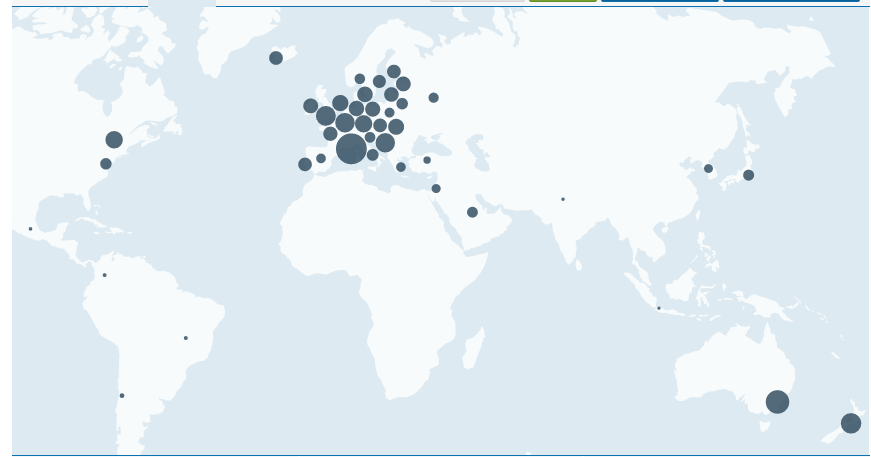 Рис. 2. 1. Міжнародна студентська мобільність[23]	На сьогодні зі 100% всіх хто навчається за кордоном перебувають в чотирьох англомовних країнах: США (18,6 %), Великій Британії (8,2%), Австралії (7,2 %) і Канаді (4 %) [6]. В глобальному масштабі Європа залишається регіоном, який залучає найбільше іноземних студентів.	Азія, на відміну від Європи, зараховує меншу кількість студентів, але посідає перше місце за кількістю країн постачальників, серед яких країни Азії складають майже дві третини. Азія очолює список регіонів, які спрямовують студентів для здобуття вищої освіти за кордон. Лідерами в питанні «експорту студентів» традиційно є Китай (17,5%), Індія (6,3 %) і Південна Корея (2%). Після азійських країн у рейтингу Європа, Африка, країни Північної та Латинської Америки, Азійсько-Тихоокеанський регіон [22].	Серед країн світу склався відповідний рейтинг, щодо питомої ваги мобільних студентів у загальній кількості зарахованих до ЗВО. На міжнародному рівні першість належить освітнім закладам Австралії, де частка міжнародного студентства складає більш ніж 25%. Друге місце впевнено належить Великій Британії – 20%, третє посідає  Канада – 15%, а на четвертому знаходиться Німеччина – 10%. Рейтинг інших економічно розвинених країн світу є наступним: Японія –  5%, США та Італія – по 5%, Франція – 9% (рис. 2.2.).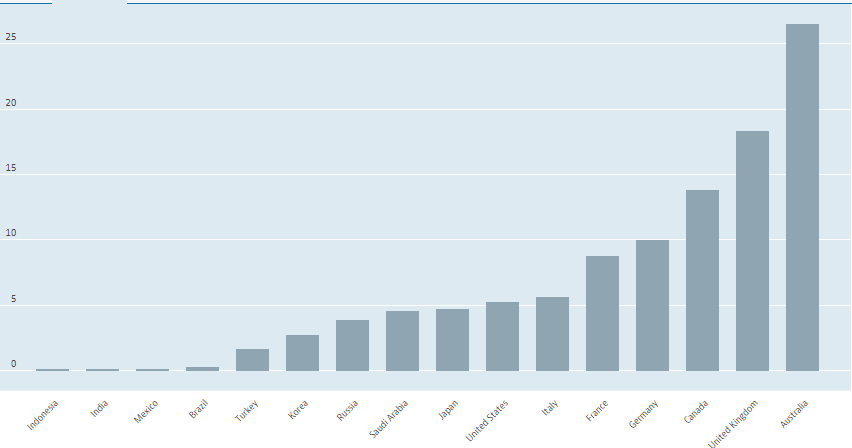 Рис. 2. 2. Потік іноземних студентів до закладів вищої освіти за період 2005-2018 рр., % від кількості зарахованих [23]	Важливу роль відіграє місце закладу вищої освіти в авторитетних рейтингах. Наприклад, рейтинг QS World University Rankings проводить рейтингову оцінку університетів за такими показниками: авторитет в академічному середовищі (40%), співвідношення між кількістю викладачів і студентів (20%), цитованість наукових публікацій (20%), ставлення працедавців до випускників (10 %), питома вага іноземних викладачів і студентів (по 5%). Діяльність 2500 закладів вищої освіти світу оцінюється щорічно. За результатами дослідження формуються рейтинг найкращих університетів світу, до нього включають 500 університетів. Оцінка досягнення університетів визначається шляхом поєднання статистичного аналізу діяльності ЗВО, аудійованих даних (у тому числі й інформацію за індексом цитування у базі даних Scopus – найбільшого у світі бібліометричного фонду наукових публікацій), результатів експертного опитування серед представників міжнародних академічних об’єднань і працедавців [47].	На сьогодні у світі беззаперечним лідером є система вищої освіти США. На початок 2020 р., у рейтингу найкращих ЗВО світу 30 закладів вищої освіти США потрапили у список топ-100. Це доводить, що країна є безумовним лідером у системі вищої освіти. Найвідомішими закладами є Массачусетський технологічний інститут, якому належить 1 місце в списку топ-100 університетів світу, Стенфорд (2 місце), Гарвардський університет (3 місце), Каліфорнійський технологічний інститут (5 місце), Чиказький університет (10 місце) (табл. 2. 2).	Сучасні американські університети – це центри: освітні та проведення фундаментальних досліджень із застосуванням високих технологій, а також центри інтеграції науки і освіти завдяки активному залученню студентів та викладачів до науково-дослідницької роботи. Університети впливають на регіональний економічний розвиток, сприяють створенню і впровадженню спеціальних економічних зон і технопарків і здійснюють підтримку малого підприємництва. Переважна більшість університетів входять до складу кластерів. Біотехнологічний кластер Бостон/Кембридж об’єднує Гарвардський університет і Массачусетський технологічний інститут(МТІ). Технопарк «Кремнієва долина» включає такі університети: Стенфордський, Сан-Хосе, Санта-Клари та Каліфорнійський.	До біофармацевтичного кластеру Каліфорнії належить Каліфорнійський університет (КТУ). Каліфорнійський технологічний університет та МТІ – це установи, які спеціалізуються на точних науках та інженерії. До складу КТУ входить Лабораторія реактивного руху, яка здійснює запуски космічних апаратів NАSА.Таблиця 2.2.Рейтинг найкращих університетів світу (версія QS WorldUniversity Rankings), 2020 р. [47]Серед найвідоміших підрозділів МТІ – лабораторія інформатики і штучного інтелекту, лабораторія Лінкольна, школа управління. Серед науковців даного закладу 77 викладачів та студентів є лауреатами Нобелівської премії, що є рекордом [38].	Фактором, що підтверджує конкурентоспроможність та привабливість ЗВО США, є показники закордонної присутності університетів та показники кількості мобільних студентів, які навчаються у США. Так, у 2019-2020 навчальному році до США прибуло 1,1 млн мобільних студентів, при загальній кількості студентів у 19,8 млн осіб. Як зазначено у «Доповіді відкритих дверей» це є рекордом і він тримається п’ятий рік поспіль. Хоча вартість освіти в США на сьогодні є достатньо високою, але це не знижує бажання багатьох іноземних громадян отримати вищу освіту саме в США. При цьому оплата освітніх послуг буде залежати від наступних чинників: 1) розташування університету; 2) типу університету: приватний чи державний; 3) рейтингу університету; 4) бажаної спеціальності; 5) стипендій і знижок на навчання.	Щодо країн-донорів студентів, то найбільша кількість мобільних студентів прибуває у США з Китаю (300 тис осіб), Індії (134 тис осіб) та Південної Кореї (64 тис осіб). Слід зазначити, що за останні десятиліття кількість китайських студентів, які їдуть навчатися до США, збільшилася у 6 разів. У пріоритеті наукові й математичні спеціальності, їх обрали понад 40% іноземних студентів; майже 20% обирають економіку і менеджмент. Суспільні науки, англійську мову, мистецтво вивчає близько 20% студентів-іноземців. Цікавим є те, що80% студентів з Індії, 79% з Ірану, 68% з Непалу обрали для навчання наукові та математичні дисципліни; а третина студентів із В’єтнаму, Китаю, Індонезії – економіку і менеджмент [38].	Важливу роль в світовому освітньому просторі відіграє європейський ринок. Ринок освітніх послуг в Європі – це галузь, що  найбільш динамічно розвивається. Люди з відповідним рівнем освіти та кваліфікації сприяють розвитку своєї держави, нарощуванню її економічної потужності. Інтеграційні процеси в Європейському Союзі, залучають національні системи освіти в єдиний освітній простір і на новий рівень єдиного європейського співробітництва. Єдиний освітній простір є сукупністю урядових та суспільних організацій, освітніх закладів, забезпечуючи їх взаємодію та взаємний вплив в умовах інтернаціоналізації сучасного світу, об’єднує національні освітні системи різного типу, з різними цілями та задачами, країни з різними культурними традиціями. 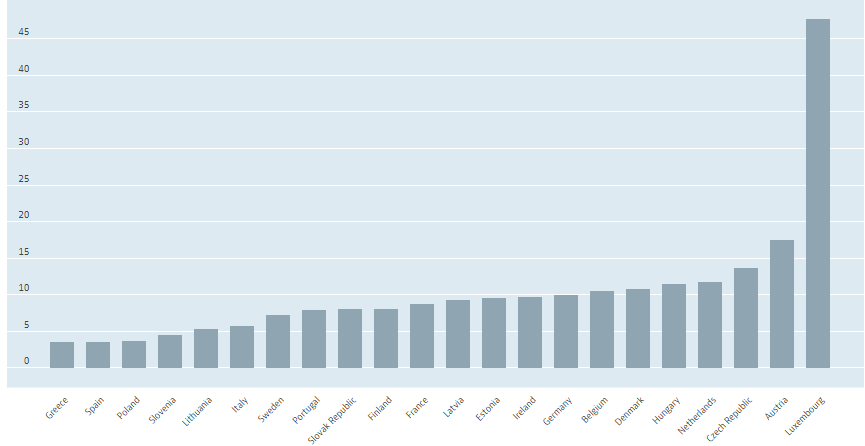 Рис. 2. 3. Частка іноземних громадян у загальній кількості студентів в країнах Європи [23]	Найвищий рівень співвідношення іноземних студентів до їх загальної кількості в Європі належить Королівству Люксембург. Обираючи університет Люксембургу, іноземні студенти віддають перевагу молодому університету. Важливим також є те, що Люксембург розташований у центрі Західної Європи, також тут є багато різних компаній та установ. В університеті є факультети природничих наук, економіки та фінансів, права, лінгвістики, технологій та комунікацій, літератури, мистецтва та гуманітарних наук. Діє система здобуття освіти, яка має три рівні: бакалаврат, магістратура та докторантура. В університеті наявні 11 бакалаврських і 21 магістерська програми, що відповідають стандартам Болонській декларації. Навчання здійснюється німецькою, французькою та англійською мовами [52].	Провідне місце на європейському континенті серед ЗВО посідає Німеччина. Загальна кількість студентів у 2017 р. дорівнювала  2 506 257 осіб, із них – 251 542 міжнародні студенти. Навчання здійснюють 269 державних і 157 приватних ЗВО. Країни-донори міжнародних студентів: Китай (32 268); Індія (13 507); Росія (11 413); Австрія (10 129). Також досить багато студентів приїжджають з Італії, Франції, Туреччини, Камеруну, Болгарія. Є студенти із України – 6 941 осіб. Найпопулярнішими є інженерія (63 645); бізнес і менеджмент (39 722); а також гуманітарні науки, математика і комп'ютерні науки, науки про життя, образотворче і прикладне мистецтво.  Станом на 2017 р. у Німеччині навчається 6% від світової кількості студентів (4,6 млн) , а у 2001 р. цей показник становив 9%. Питома вага іноземних студентів у Німеччині дорівнює 8,7%. Багато німецьких студентів (258 274 осіб у 2016 р.) навчаються за кордоном. Для навчання вони обирають переважно Австрію (32 192) та Нідерланди (25 019). Також популярністю користуються такі країни: Швейцарія, Великобританія, США, Франція, Китай та ін. [9, с.125].	Високий ступінь інтернаціоналізації характерний і для вищої освіти Франції. Це підтверджується як обсягами іноземних студентів, так і високою кількістю міжнародних наукових партнерств. У 2017 р. в країні навчалося 2 285 776 французьких студентів і 323 933 студентів – іноземців. Найбільше мобільних студентів у французьких ЗВО із Марокко – 38 002 осіб. Францію для навчання також обирають студенти з Китаю, Алжиру, Тунісу, Італії, Сенегалу,  Німеччини, Іспанії, Камеруну та Кот-Д’Івуару. Найчастіше міжнародні студенти обирають гуманітарні науки – 111 827 осіб. Популярні також такі спеціальності як науки про життя, соціальні науки, інженерія, бізнес і менеджмент, медицина. З 4,6 млн студентів у світі (2017 р.) у Франції навчалося 7% студентів (2001 р.). Питома вага іноземних студентів у Франції складає 12,4%. У 2017 р. за кордоном навчалося 62 416 французів. Найбільше французьких студентів навчалось у Великій Британії (12 753); Канаді (8 325); США (7 973); Швейцарії (7 414); Бельгії (6 72); Німеччині (5 951); Іспанії (2 226); Італії (1 194); Австралії (1 161); Нідерландах (1 020) [9, с.128].	Проведений аналіз стратегій розвитку освіти у європейських країнах дозволяє виділити такі риси інтернаціоналізації вищої освіти: 1) міжнародне співробітництво у сфері досліджень (властиве всім країнам); 2); академічна мобільність як вхідна, так і вихідна) (властиве всім країнам); 3) партнерські взаємини з іноземними ЗВО (властиве всім країнам); 4) програми спільних або подвійних ступенів освіти (Франція, Німеччина, Велика Британія, Італія); 5) закордонні філії (Велика Британія, Франція, Польща, Німеччина); 6) онлайн курси (Франція, Німеччина, Велика Британія); 7) висока якість освіти (Франція, Німеччина, Велика Британія); 8) безкоштовне навчання (Німеччина, Фінляндія); 9) наявність установ, які вивчають інтернаціоналізацію (Велика Британія, Німеччина); 10) розвинене міжнародне партнерство у сфері досліджень (Франція, Німеччина, Велика Британія); 11) висока частка міжнародного персоналу (Велика Британія, Фінляндія); 12) сприяння інтернаціоналізації з боку міст (Польща, Фінляндія); 13) членство в ЄПВО (властиве всім країнам);  14) збільшення кількості англомовних програм [9, с.148].	Сучасне суспільство та економіка в умовах світової глобалізації стають більш складними. На думку експертів сучасні моделі економічного зростання здатні функціонувати при низькому рівні зайнятості, а це призводить до збільшення рівня безробіття та незахищеності зайнятості. Аналіз тенденцій розвитку освіти є важливим для прийняття рішень щодо побудови стійкого та готового до викликів сучасності середовища освіти. У звіті ОЕСР за 2019 р. наведені три мегатренди, які мають найбільший вплив на майбутнє освіти, а саме: цифровізація; глобалізація; старіння населення. 	У найближчому майбутньому більшість населення світу буде складатися з середнього класу. Ця тенденція визначається насамперед Китаєм та Індією, в яких за прогнозами буде зосереджено 90% середнього класу світу. Це посилить, по-перше, тиск стосовно надання кращої освіти більшій кількості людей, а, по-друге, задоволення сподівань від якості освіти з боку вимогливих клієнтів. Це вплине, насамперед, на системи вищої освіти, яким доведеться докладати ще більше зусиль для вербування кращих студентів на більш мобільному конкурентному ринку. Подальше зростання міжнародної мобільності обумовить необхідність залучати студентів з різних верств суспільства. Слід розуміти, що нерівність можливостей може обумовити певні різниці у добробуті та провокувати політичні та соціальні протести. 	Сучасна освіта відстає від цифровізації, то потрібно докласти на багато більше зусиль для того, щоб використовувати можливості нових технологій, і водночас потрібно вирішувати проблеми ймовірних небезпек, зокрема кібервторгнення та конфіденційності. 	За останнє сорокаріччя тривалість життя в країнах ОЕСР зросла пересічно від 70 до 80 років. Отже, частка осіб віком понад 65 років у майбутньому буде збільшуватися. Працівники старшого віку матимуть невпевнене становище на ринку праці, а значить підвищуватиметься необхідність у доступі до перепідготовки та підвищення кваліфікації. Володіння цифровою грамотністю актуальне не лише для молоді, а й для людей старшого віку. У багатьох країнах мешканці старшого віку мають незадовільні навички володіння складною цифровою інформацією, тому як уряди країн, такі роботодавці повинні розв’язувати питання неперервності  та всебічності освіти. 	Спеціалісти Міжнародної платформи Studyportals, до складу якої входять 3750 університетів світу та ряд національних інститутів, окрім фактору старіння населення, виділяють такі мегатренди, які впливатимуть на розвиток вищої освіти у майбутньому: зміни на ринку праці – автоматизації, що невпинно зростають, впливають на глобальну робочу силу; невідповідність навиків – різниця між потребами роботодавців та пропозиціями освіти; жорсткіша імміграційна політика - більше перешкод для мобільності до високорозвинених країн; дисбаланс потужності – наявність попиту в економіках, що розвиваються, а пропозицій – в розвинених економіках; економічні зміни – залежність економічного зростання від ринків, що розвиваються; бюджетний тиск – державне фінансування вищої освіти скорочується [39].	Перелічені вище мегатренди обумовлюють певні впливи на сферу вищої освіти: збільшення чисельності здобувачів вищої освіти (за прогнозом: 332 млн студентів до 2030 р., що на 56 % більше ніж у 2015 р.); якісні зміни в попиті – просування освіти впродовж всього життя;запровадження нових форм навчання (онлайн, змішаного); орієнтація на результати в кар’єрі; подрібнення освітніх програм; спеціалізація / консолідація інституцій. 	Серед найбільш загальних тенденцій на сучасному міжнародному ринку освітніх послуг виділяють наступні:зростання масштабів ринку та об’ємів продажу освітніх послуг, міжнародної мобільності студентів, викладачів та науковців;інтернаціоналізація вищої освіти та розвиток транскордонної освіти;зростання конкуренції та поява нових гравців на арені міжнародної освіти;суттєве зростання активності навчальних закладів;переорієнтація експортно-імпортної політики у сфері освіти у ряді країн;розробка нової тактики експорту освітніх послуг;створення регіональних ринків освітніх послуг;об’єднання академічних закладів, створення комплексних освітніх кластерів;прискорене розширення міжнародної університетської мережі;зростання ролі консалтингу та тестування серед освітніх послуг, що пропонуються;збільшення кількості міжнародних та національних провайдерів, у т. ч. за рахунок неосвітніх структур;зростання уваги до якості наданих освітніх послуг з боку різних учасників ринку освітніх послуг;створення та розвиток мережевих структур, що об’єднують різних учасників ринку;відмова від масових зарахувань, пошук талановитих студентів [24].2.2. Інтернаціоналізація та інформатизація вищої освіти: передумови та чинники формування	Національні економіки, міждержавні відносини, міжсуспільні зв’язки дедалі стають більш інтегрованими. Це вимагає пошуку нових форм взаємовідносин. Тому глобалізація є об'єктивним та абсолютно невідворотним явищем сьогодення, яке можна стримати економічними важелями, але не можливо скасувати, це – імперативна вимога сучасного суспільства. Це потребує визначення тенденцій та наслідків розвитку вищої освіти в таких умовах. В епоху глобалізації актуальним є питання поширення національних культур, стандартизації навчання, що обумовлено сучасними інформаційними технологіями. Глобалізація обмежує фінансові можливості економічно розвинених країн, а від них залежить значною мірою фінансування освіти. Сучасні університети повинні адаптуватися до умов глобалізації. Глобалізація впливає на інтернаціоналізацію освітнього процесу як в межах окремої країни, так і на міжнародному рівні (табл. 2. 3).	В епоху глобальних змін на ринку освітніх послуг важливе місце посідає інтернаціоналізація та інформатизація вищої освіти. Дж. Найт пропонує наступне визначення інтернаціоналізації – це процес об’єднання міжнародних та міжкультурних елементів в наукові, освітні й адміністративні функції конкретної організації. Інтернаціоналізація охоплює системи, які мають на меті виконання конкретних цілей та завдань, а також підвищення якості вищої освіти та науки. Інтернаціоналізація не повинна стати самоціллю ні для конкретного закладу вищої освіти, ні для системи вищої освіти взагалі.Розрізняють «внутрішню» та «зовнішню» інтернаціоналізацію, або освіту за кордоном, міжкраїнну освіту, транскордонну освіту.Інтернаціоналізація освіти передбачає наступні форми міжнародного співробітництва:студентська мобільність (індивідуальна); мобільність наукових співробітників (аспірантів, докторантів),  викладачів; інституційна мобільність та мобільність освітніх програм; створення нових міжнародних стандартів освітніх програм; інституційне партнерство: формування стратегічних освітніх альянсів [46].  Найбільш відомою формою інтернаціоналізації вищої освіти є мобільність студентів – збільшення кількості студентів, які навчаються за кордоном.Таблиця 2. 3.Вплив елементів глобалізації на інтернаціоналізацію вищої освіти Основною причиною такого явища є ринкові процеси. Міжнародний ринок освітніх послуг сьогодні – це сектор економіки, який швидко розвивається, основними елементами якого є міжнародний маркетинг університетів і освітніх програм, що мають міжнародну акредитацію.	Подальший розвиток академічної мобільності в ЗВО нашої країни на сьогодні передбачає [8]:відкриття в українських ЗВО філій закордонних університетів з метою обміну студентами; інтернаціоналізація навчальних планів;формування інформаційного банку ЗВО світу, які розвивають програми міжнародної мобільності студентів; створення такої системи кураторства, яка б забезпечувала реалізацію студентської мобільності; створення спеціальних курсів, тренінгових програм для належної підготовки студентів до навчання в іноземних ЗВО; організація системи підвищення кваліфікації для викладацького складу ЗВО, яка б забезпечила реалізацію важливого принципу – освіта впродовж всього життя; приведення у відповідність до міжнародних стандартів систему наукових ступенів в Україні.Міжнародній академічній мобільності сприяє участь у різноманітних міжнародних освітніх програмах. Наведем деякі приклади. Програма ЄС Темпус була заснована у 1990 році. Вона пропонує країнам-партнерам напрямки корекції, а також заохочує ініціативність, впровадження новітніх освітніх продуктів і послуг, пошуки інноваційні підходи з урахуванням міжнародного досвіду. У Програмі Темпус є три пріоритетні теми (удосконалення навчальних планів і програм; підсилення взаємозв’язків між освітою та суспільством; модернізація процесів управління системою вищої освіти), які передбачають співпрацю між українськими ЗВО та університетами країн ЄС.Програма міжнародної співпраці ЄС Еразмус Мундус має на меті активізацію міжнародного співробітництва, підтримує академічну мобільність здобувачів освіти шляхом впровадження грантів як для закладів вищої освіти, так і для студентів, викладачів та співробітників.	Сьома рамкова програма з досліджень ЄС діяла впродовж 2007-2013 рр. і стала важливим інструментом реалізації науково-технологічної політики ЄС. Дана програма сприяла мобільності докторантів, підвищенню якості їх підготовки. Участь українських ЗВО і науково-дослідних організацій в програмах Сьомої рамкової програми дала можливість зміцнити свою наукову та дослідницьку конкурентоздатність [8].	Задля посилення інтеграції в світовому просторі вищої освіти ЗВО мають можливість укладати прямі контракти щодо міжнародної співпраці. Такі угоди сприяють академічній мобільності та розвитку міжнародного співробітництва між університетами. Досягнення міжнародної академічної мобільності для України можливе за умови створення сучасної системи національної академічної мобільності, що передбачає розробку нормативно-правової бази та економічно-організаційного механізму, обґрунтування джерел фінансування тощо. Варто зазначити, що зовнішня студентська мобільність – це суттєва стаття поповнення бюджету. За офіційними даними Українського державного центру міжнародної освіти в Україні у 2019 р. навчалося 66310 іноземних студентів, це дало надходження до економіки країни у розмірі 331550 тис дол (9,2 млрд грн.). Професійну мобільність співробітників ЗВО слід розуміти, по-перше, як механізм поліпшення якості освітньої системи країни за рахунок вивчення міжнародного досвіду, по-друге, як спосіб подолання відставання української університетської науки, яке обумовлене недостатнім фінансуванням [35, с. 31].  	В сучасних умовах вплив на мобільність іноземних студентів визначається такими даними: збільшення кількості зарахувань іноземних студентів (6,9 млн студентів до 2030 р., що на 51 % більше ніж у 2015 р.); якісні зміни у попиті – збільшення привабливості регіональних напрямів; модернізації та розширення транснаціональних моделей; збільшення кількості англомовних програм у нових напрямах; посилення амбітності провідних університетів світу.	Організація економічного співробітництва та розвитку при характеристиці інтернаціоналізації вищої освіти визначила такі стратегії [26]: стратегія взаємопорозуміння, яка базується на широковідомій значущості академічної співпраці, інституційного партнерства та взаємообміну; стратегія розширення можливостей, яка передбачає підвищення професійної кваліфікації науковців та викладачів, навчання студентів за кордоном;стратегія отримання прибутку – країни пропонують освітні послуги лише на платній основі. Зазначені вище стратегії обумовлюють оптимізацію потоків академічної мобільності враховуючи потреби студента і суспільства.	Розвиток глобальної економіки знань відбувається швидкими темпами із-за стрімкого зростання процесу інтернаціоналізації вищої освіти. За даними Інституту міжнародної освіти на території США у 2019 р. навчалось 19 106 178 американських студентів та 1 078 822 іноземних студентів. Найпопулярнішими є такі спеціальності: інженерія, бізнес і менеджмент,  математика і комп’ютерні науки, на яких навчалося 216 932 , 200 312 та 141 651 осіб відповідно. Водночас 325 339 студентів із США отримували освіту за кордоном [9, с. 105]. Перші місця серед країн-донорів належать Китаю (328 547) та Індії (165 918). Також у США навчається багато студентів із Саудівської Аравії (61 287); Південної Кореї (61 007); Канади (26 973); Тайваню (21 127); В’єтнаму (21 403); Бразилії (19 370); Японії (19 060); Мексики (16 733) [8]. У 2019 р. із 4,6 млн студентів світу у США навчається 22% студентів. Частка іноземних студентів у США складає 5,3%. У 2018 р. 313 415 американських студентів виїхали на навчання за межі країни: у Велику Британію (39 140); Італію (34 894); Іспанію (29 975); а також Францію, Німеччину, Китай, Ірландію, Австралію, Коста-Ріку, Японію [13, с. 164]. У 2017–2018 навчальному році частка іноземних студентів у ЗВО США становила 5,2%. Отже, частка іноземних студентів у США впродовж останніх років зростала (2015–2016 н. р. – 3,9%; 2016-2017 н. р. – 4%, 2019 р – 5,3%). Але у інших країнах цей показник є набагато вищим: у Великій Британії – 21,1%, в Австралії – 20,7% [9, с. 51].	Процес інтернаціоналізації вищої освіти дає можливість визначити її позитивні сторони:удосконалення навчальних програм;міжнародний обмін науково-педагогічними співробітниками сприяє модернізації й зростанню якості підготовки кадрів;постійний пошук, який має на меті забезпечення конкурентоздатності випускників;зростання якості наукових досліджень; поширення особистих цінностей і формування позитивної репутації країни;міжнародна вища освіта – це вагоме джерело надходжень до національної економіки;сприяння культурній експансії.	Глобальна інформатизація суспільства – це невід’ємна риса цивілізації у XXI ст. Стрімке зростання засобів інформатики, поява нових інформаційних технологій обумовила формування інформаційного середовища життєдіяльності людей, і, як наслідок, інформаційного суспільства. Це надало людині нові можливості, але  водночас обумовило виникнення проблем, які раніше були невідомі.	Досягнення інформатики вплинули на всі сфери життя, зокрема і на соціальну сферу, до якої належить освіта. Інформатизація – це комплекс  організаційних, правових, політичних, соціально-економічних, виробничих, науково-технічних процесів, які пов’язані між собою і спрямовані на забезпечення інформаційних потреб людини, реалізації її прав шляхом продукування, використання інформаційних систем та ресурсів, інформаційних технологій, які створені за участю сучасної обчислювальної та комунікаційної техніки.	Інформатизація освіти – це впровадження в освітній процес інформаційних засобів, які працюють на основі мікропроцесорів, електронної продукції і педагогічних технологій, що передбачають використання для навчання інформаційно-комунікаційних технологій (ІКТ). 	Інформатизація освіти передбачає впровадження методів і засобів, які будуть використовувати новітні досягнень комп’ютерної техніки для реалізації виховних і освітніх педагогічних цілей. До таких методів входить комп’ютерне навчання студентів, застосування ними сучасних досягнень ІКТ, модернізація освіти, змісту, методів та форм навчання. В сучасній освіті широко використовуються сучасні ІКТ та можливості глобальної мережі Інтернет.	Державна служба статистики України наводить такі дані: на початок 2020 р. кількість інтернет-користувачів дорівнювала 28,787 млн осіб, що в 2,96 рази більше, ніж у 2010 році. У 2010 р. понад 60% користувачів Інтернету у світі користувалися соціальними медіа, а у 2020 р. їх частка збільшилася до 80% [13].	За даними дослідження агентства We Are Social, щомісячна аудиторія соцмереж зросла до 4 млрд користувачів. Отже, акаунтом у соцмережах володіють 53% населення Землі. Як зазначено у звіті Digital 2020, на початку 2020 року Інтернетом у світі користувалися 4,54 млрд осіб, що на 7% більше ніж у січня 2019 р. Це майже 60% населення планети [10].	У регіональному розрізі найбільше користувачів інтернету зосереджено в Азії (понад 2,5 млрд), Європі (727,8 млн) та Північній Америці (332,9 млн). Серед країн лідерами є Китай, Індія, США [17]. 2. 3. Україна на міжнародному ринку освітніх послуг		За статистикою Міжнародної Асоціації Університетів у світі є близько 18 400 університетів. Україна має досить щільну мережу університетів: на 1 млн населення припадає 6,7 університету та 8 коледжів, технікумів і училищ. Для порівняння: у Польщі даний показник становить 9,2 університету та прирівняні до них ЗВО, у Німеччині – 4,3. Станом на 2019/2020 н. р. кількість ЗВО дорівнює 281, що більше на 1,4 % у порівнянні з 2014/2015 н. р., у той же час кількість технікумів, коледжів та училищ зменшилась до 338(на 12,7%), а у порівнянні з 1991 р. – на 51,1 %.  Отже, мережа навчальних закладів у країні зменшується. Становлення ринкових відносин обумовило появу ЗВО приватної форми власності. У 2019 р. кількість державних ЗВО становила 504, а приватних ЗВО – 115 закладів. Але їх частка незначна, приватні та корпоративні ЗВО – це лише 18,6 % від усіх ЗВО України. Варто зазначити, що кількість ЗВО державної форми власності у 2019 р. дорівнювала 209, це 74,4% від загальної кількості. Отже, основним провайдером вищої освіти в країні залишається держава. Аналогічний розподіл між державною та приватною формами ЗВО у Німеччині – 66,3% державних університетів, а у Польщі питома вага державних університетів складає лише 38,1%, водночас однозначного висновку щодо ефективності конкретної форми власності ЗВО не можливо зробити [40].Для розвитку інфраструктури вищої освіти в країні характерні такі тенденції: зниження кількості закладів освіти, які готували спеціалістів технічних спеціальностей (технікумів, коледжів, училищ); зростання кількості ЗВО, які надають ґрунтовнішу підготовку. Це обумовлено змінами у структурі економіки країни, а також переходом до масової вищої освіти. Мережа ЗВО України є розвиненою і регіонально розгалуженою, це дає можливість охопити вищою освітою значну частину населення, а також сприяє просуванню перекваліфікації та пожиттєвої освіти.	Щороку світовий економічний форум здійснює оцінку місця країн за індексом глобальної конкурентоздатності. Україна посідає досить високі позиції таким показником як рівень охоплення населення вищою освітою. Водночас показники якості освіти не високі (табл. 2. 4).	Рівень конкурентоспроможності країни визначає її позицію в світовому економічному просторі, демонструє шанси країни вижити в умовах гіперконкуренції. За даними Індексу глобальної конкурентоспроможності у 2016 р., Україна займала 85-е місце серед 138 країн світу, це на шість позицій нижче ніж у 2015 р. Очолили рейтинг Швейцарія та Сінгапур. До складу десяти конкурентоспроможних країн увійшли США, Німеччина, Нідерланди, Швеція, Велика Британія, Японія, Гонконг та Фінляндія. Україна понизила свій рейтинг за 7-ма показниками із 12. На 17 пунктів (найбільше) знизилась позиція за складовою «Ефективність ринку праці», також показники, що характеризують навчання за місцем роботи, зарахування до закладів середньої освіти, здатність країни утримувати таланти, гнучкість визначення заробітної плати [50]. Питома вага витрат на науково-дослідну роботу в Україні у 2018 р. становила 0,47% ВВП, що лише на 0,02% більше ніж у попередньому році. Серед країн Європейського Союзу наша країна має найнижчий показник. Натомість Швеція, яка є лідером рейтингу, отримали 3,37% ВВП, Данія – 3,05, Німеччина – 3,02. Недостатнє фінансування наукових установ та ЗВО України Таблиця 2. 4.Індекс глобальної конкурентоспроможності України за окремими показниками [50, 51]призвело до зниження за роки незалежності чисельності співробітників у сфері науки та інновацій [27].За період 2010-2018 рр. рейтинг України за рівнем охоплення вищою освітою значно знизився, натомість за якістю освітньої сфери дещо зріс. Це можна пояснити втратою зацікавленості молоді щодо здобуття вищої освіти, масовим виїздом молодих людей за кордон на проживання і навчання, знеціненням вищої освіти у суспільстві, впливом військових дій на сході країни, оскільки через це частина молодих чоловіків переховується і ухиляється від служби в армії.	На ринку освітніх послуг України функціонують заклади вищої освіти різних рівнів акредитації, але переважають заклади І-ІІ рівня акредитації (технікуми, коледжі, училища), на які припадає близько 60%; на заклади ІІІ-ІV рівня акредитації (університети, академії, інститути) приходиться понад 40%. Слід зазначити, що за період, що досліджувався, частка закладів ІІІ-ІV рівня акредитації збільшилася; знизилась питома вага закладів вищої освіти, які мають приватну форму власності.	За період 2010-2019 рр. на ринку освітніх послуг значно скоротилися загальна кількість ЗВО всіх рівнів акредитації  і середня кількість студентів. Це підтверджує зниження попиту на освітні послуги, але водночас це сприяє підвищенню рівня якості наданих послуг.	В Україні за період з 2010 по 2019 роки спостерігалися негативні тенденції зниження попиту на освітні послуги. Так, охоплення населення ЗВО І-ІІ рівня акредитації знизилося на 42,0%, а закладами ІІІ-ІV рівня акредитації – на 34,0%.	ЗВО України на сьогодні за різними рейтинговими оцінками посідають відповідні позиції (табл. 2.5). При складанні рейтингу використовуються підходи, розроблені Центром міжнародних проектів "Євроосвіта" спільно з міжнародною групою експертів IREG Observatory. Рейтинг українських університетів у 2020 р. обраховувався за десятьма показниками. Лідером рейтингу стала «Київська політехніка». У 2019 р. на першому місці знаходився Київський національний університет ім. Т. Шевченка (КНУ). З шостої на третю позицію перемістився Сумський державний університет, на четвертому місці – «Харківська політехніка». Харківський національний університет ім. В. Каразіна (ХНУ), який у 2019 р. був на 3 місці, займає шосту позицію. Десятку лідерів замикають «Києво-Могилянська академія» (12 місце у 2019 р.), Львівський національний університет ім. І. Франка (9 місце у 2019 р.), Харківський національний університет радіоелектроніки (18 місце у 2019 р.), Вінницький національний технічний університет (25 місце у 2019 р.).	До рейтинг QS WUR (2020)  увійшла низка наступних ЗВО України:ХНУ (477 позиція);окремі десятки: КНУ – 601-615; «Харківська політехніка» – 651-700; «Київська політехніка» та Сумський державний університет – 701-750, «Львівська політехніка» – 751-800;непублічна частин рейтингу: Києво-Могилянська Академія [47].Аналіз рейтингу (2019-2020 рр.) засвідчує зміну лідерів. Це означає, що конкуренція посилюється, і закладам вищої освіти потрібно поліпшувати якість навчання, впроваджувати нові маркетингові стратегії, формувати власний позитивний імідж та забезпечувати високі програмні результати навчання. На кон'юнктуру ринку послуг освіти значно впливає ціновий фактор. При обранні контрактної форми навчання абітурієнти часто обирали більш дешевший варіант (при незначній відмінності у якості надання освітніх послуг). Саме це обумовило відмінності у рейтингах найкращих закладів вищої освіти України за версією "Євроосвіта" та за результатами зовнішнього незалежного оцінювання на контрактну форму навчання.Сьогодні Україна є досить важливим гравцем на міжнародному ринку з надання освітніх послуг. Тенденцією останніх років є зростання кількості закладів вищої освіти в Україні, що надають освітні послуги для іноземних громадян (рис. 2. 4). Так, якщо у 2015-2016 н. р. їх кількість становила 185, то у 2020-2021 н. р. – 394. Водночас у 2020-2021 н. р. у порівнянні з попереднім навчальним роком кількість таких закладів зменшилась на 61 одиницю. Це можна пояснити звуженням мережі ЗВО у цілому по країні.Таблиця 2.5. Рейтинг найкращих закладів вищої освіти України за версією "Євроосвіта" за період 2019-2020 рр. [47]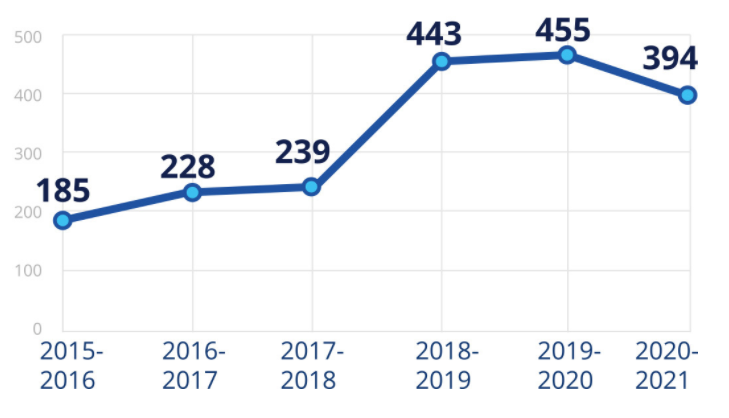 Рис. 2.4. Кількість ЗВО в Україні, які надають освітні послуги іноземним студентам[14]Динаміка кількості мобільних студентів в Україні позитивна. Так, у 2011- 2020 рр. їх кількість збільшилась на 22 884 осіб (рис. 2.5). Але у окремі роки фіксується зменшення кількості іноземних студентів в нашій країні. Так, у 2014/2015 н. р. на зменшення кількості мобільних студентів вплинули військові дії на сході країни, а також інформаційною війною Росії проти України. Іноземні студенти вибрали для навчання більш спокійні країни: Росію та Білорусію. Також негативний вплив мала і пандемії корона вірусу COVID-19, яка вплинула на кількість іноземних студентів у 2020 році. Ці факти будуть впливати на розвиток системи освіти (зокрема й іноземних студентів і в подальшому, тому потрібно застосовувати нові форми навчання, зокрема інноваційні).У 2020 р. в Україні навчалося 76548 іноземних студентів із 155 країн світу. Із них: головне навчання – 90,02%, мовна підготовка – 6,45%, післядипломна освіта – 2,25%, аспірантура, докторантура – 1,27%, програми академічної мобільності – 0,01% [29].В Україні найбільше навчається студентів із країн: Республіка Індія (23,64%), Марокко (11,54%), Туркменістан (6,95%), Азербайджан (6,05%), Нігерія (5,52%), Китай (5,3 %), Туреччина (5,22 %), Єгипет (3,98 %). Це 75% від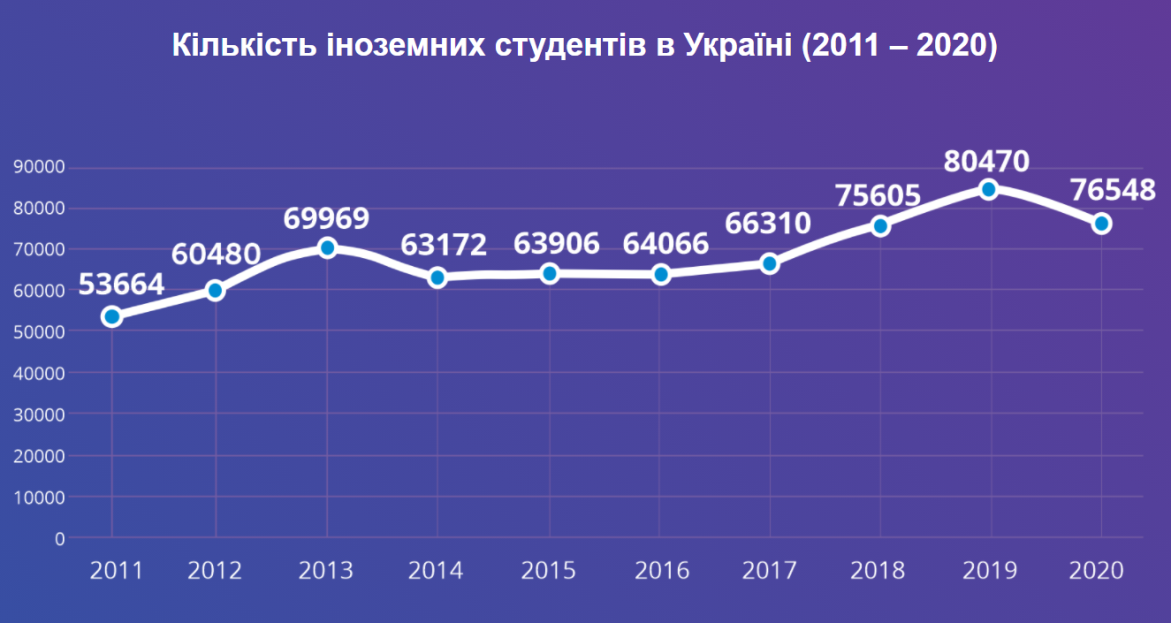 Рис. 2. 5. Кількість іноземних студентів в Україні у 2011-2020 рр. [14]загальної кількості мобільних студентів, які навчаються в Україні (рис. 2.6). Це можна пояснити тривалими відносинами між цими країнами в гуманітарній сфері.Рис. 2. 6. Країни-донори іноземних студентів в Україні, %  [14]В Україні за останні роки кількість студентів з країн Африки залишається більш-менш однаковою, з країн Азії – зростає, а з Європи – зменшується. Багато студентів надають перевагу таким перспективними формами міжнародного співробітництва як короткострокове навчання (літні школи, 1-2 семестри, стажування та ін.). Це пояснюється тим, що українські ЗВО в останні роки займають певні (досить високі) місця у  міжнародних та національних рейтингах університетів, і їх репутація на арені міжнародній освіті покращується.Окрім студентів із далекого зарубіжжя до України на навчання прибувають і громадяни із пострадянських країн, частка яких від загальної кількості мобільних студентів дорівнює 20,53 %. Але за період 2017-2018 рр. та 2020-2021 рр. кількість таких студентів зменшилася на 8,94 % (рис. 2.7).	В Україні стримуючим чинником розвитку міжнародної мобільності та інтернаціоналізації освіти є політична нестабільність, а також військові дії на сході. Враховуючи всі фактори, Україна повинна будувати таку політику, яка б давала можливість розвиватися ЗВО та готувати майбутніх спеціалістів міжнародного рівня.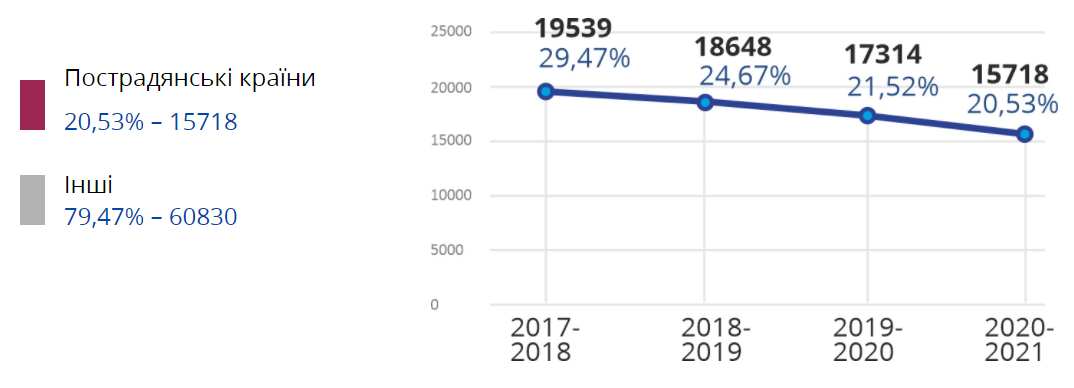 Рис. 2. 7. Питома вага іноземних студентів в Україні із пострадянських країн [14]	Серед низки адміністративних областей України, де розташовані провідні ЗВО, які ведуть підготовку фахівців з різних країн, виділяються такі області як Харківська та Київська, де частка іноземних студентів змінюється від 27,21% до 21,55 % відповідно. На третьому місці – Дніпропетровська область (10,21 %). У п’ятірку лідерів входять також Одеська та Полтавська області, де даний показник перевищує 5 %. На рис. 2.8. показані Топ 10 областей України за кількістю зареєстрованих запрошень іноземних студентів. Те, що саме ці області потрапили у даний рейтинг, можна пояснити їх економічним і соціальним розвитком, а саме промисловою потужністю та наявністю як відповідної кількості ЗВО, так і їх конкурентоздатності на національному ринку освітніх послуг.	Лідерами найпопулярніших університетів серед іноземних студентів виявилися ХНУ, Харківський національний медичний університет, Національний медичний університет ім. О. Богомольця [14].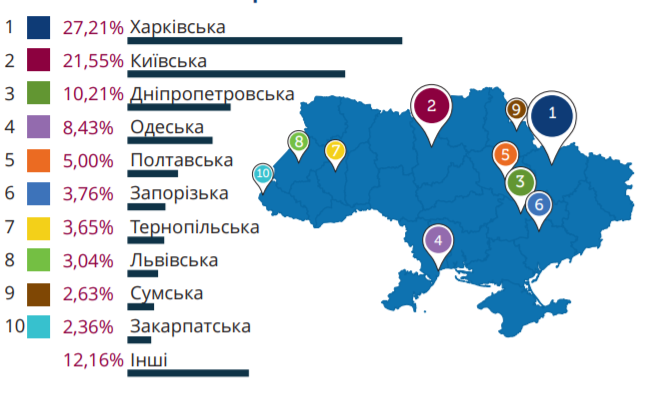 Рис. 2.8. Топ 10 областей за кількістю зареєстрованих запрошень іноземних студентів [15]	Кожен іноземний студент витрачає на навчання приблизно п’яту частину витрат, а на проживання, харчування, розваги і т. п. – чотири п’ятих. Фінансові надходження в освітню галузь України за рахунок студентів-іноземців дорівнювали 170 млн дол, ще 600 млн дол дали додаткові витрати, зокрема на харчування, проживання та розваги [33]. Доцільно зауважити, що українська освіта  приваблює іноземних студентів відносно низькою вартістю навчання та проживання, фундаментальністю таких напрямків освіти як фізико-математична та хімічна, які визнані у світі, а також репутацією провідних українських університетів.Аналіз студентських уподобань засвідчує, що найбільше міжнародних студентів цікавить бізнес освіта, технічні, інженерні та природничі науки. Водночас в Україні  більшість іноземних студентів обирають медичні спеціальності (25%) і технічні науки (20%). Гуманітарні та економічні спеціальності мають набагато меншу популярність (рис 2. 9).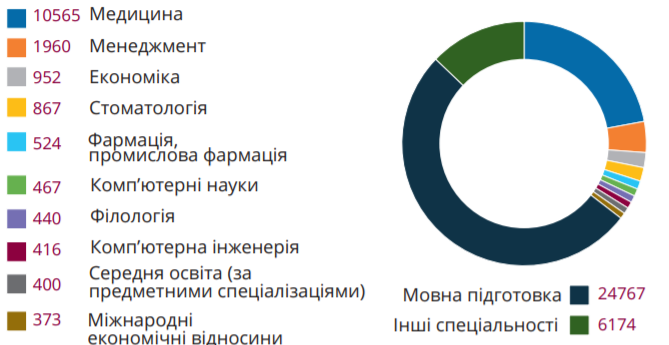 Рис. 2. 9. Найпопулярніші спеціальності серед іноземних студентів за кількістю зареєстрованих запрошень [15]Навчання іноземних студентів в країні не тільки формує її імідж, а також є вагомим джерело інвестицій в економіку держави. За даними Українського державного центру міжнародної освіти, іноземний студент, який навчається в країні, витрачає приблизно 6-8 тис доларів на рік. На 1 січня 2020 р. в українських ЗВО навчалося 80470 іноземних студентів зі 158 країн світу. За 2019 р. загальна сума витрат іноземних студентів на різні потреби (навчання, проживання, харчування, страхування, оформлення документів тощо) становила понад 570 млн доларів. За 5-6 років навчання іноземних студентів дохід України  дорівнює понад 3 млрд доларів [30]. Отже, маркетингова стратегія у галузі освіти повинна бути спрямована на формування на міжнародній арені як позитивного іміджу країни в цілому, так і конкретних навчальних закладів.Висновки до розділу ІІ1. Сучасний ринок освітніх послуг перебуває під впливом процесів глобалізації та інтернаціоналізації.2. Міжнародна торгівля послугами освіти перетворилася на вигідний бізнес та стала частиною зовнішньоекономічної політики.3. Необхідність мати якісну освіту зумовило зростання процесу інтернаціоналізації, що викликало формування головних міжнародних освітніх центрів: США, Канада, Європа і Австралія.4. Найпопулярнішими і найпрестижнішими закладами вищої освіти є ЗВО США та Великої Британії. Це здебільшого класичні університети і в них навчається понад 15000 студентів.5. Головними тенденціями розвитку світового ринку освітніх послуг є: інтернаціоналізація та інтеграція освіти; активізація діяльності щодо підвищення рівня освіти; комерціалізація освіти; міжнародна мобільність студентів; зміна географічного профілю в студентській мобільності.6. Важливого значення на сучасному етапі розвитку світового ринку освітніх послуг набуває інтернаціоналізація як процес об’єднання міжнародних та міжкультурних елементів в наукові, освітні та адміністративні функції конкретної організації.7. Інтернаціоналізація освіти містить низку форм міжнародного співробітництва: мобільність студентів, науковців і викладацького складу, формування нових освітніх програм та їх мобільність.8. Важливого значення на сучасному етапі набуває процес інформатизації освітніх процесів: по-перше, він розвивається у просторі і часі, в Європі досягає  стану насичення; по-друге, наявна істотна відмінність у рівні інформатизації між країнами різного економічного розвитку скорочується; по-третє, у світовому інформаційному просторі виділилися мега-регіони, де наявний високий рівень використання Інтернету і в домогосподарствах, і сфері освітніх послуг, що сприяє наданню освітніх послуг онлайн для різних прошарків суспільства.9. В Україні в рейтингах лідирують заклади вищої освіти Харкова, Києва та Львова, які працюють на ринку освітніх послуг тривалий час і мають на ньому авторитет, вирізняються високими показниками, зокрема навчальної та наукової діяльності.10. В умовах жорсткої конкуренції на світовому ринку освітніх послуг наша країна посідає відповідне місце та на належному рівні готує фахівців з інших країн за різними напрямками. На початок 2020 р. в Україні навчалося 76548 іноземних студентів із 155 країн світу. Найбільша кількість міжнародних студентів в Україні походить із Індії, Туркменістану, Китаю, Йорданії, Сирії, Туреччини, Марокко. Частка громадян із пострадянських країн в останні роки дещо зменшується і становить 20,53% від загальної кількості іноземних студентів.11. До областей-лідерів за кількістю зареєстрованих запрошень іноземних студентів належать Харківська, Київська, Дніпропетровська, Одеська, Полтавська області. 12. Подальший ефективний розвиток ринку освітніх послуг не можливий без державного регулювання та підтримки. Це є дуже важливим, оскільки рівень кваліфікаційної підготовки фахівців обумовлює подальший розвиток усіх сфер економіки України.Розділ ІІІ. Проблеми та перспективи розвитку міжнародного ринку освітніх послуг. Вивчення міжнародного ринку освітніх послуг у шкільному курсі географії3.1.  Проблеми розвитку міжнародного ринку освітніх послуг	Міжнародний ринок освітніх послуг розвивається досить швидкими темпами, має свої внутрішні закономірності та особливості. Поруч із досягненнями та позитивними складовими у функціонуванні цього виду ринку присутні і проблеми, які мають досить суттєвий характер.	Однією із перших проблем на ринку освітніх послуг є нерівні можливості у доступі до навчання. В умовах глобалізації ринку, освітні послуги  набули ознак товару, зокрема на нього склався високий попит у країнах сталого економічного розвитку. Особливістю в отриманні таких послуг є те, що їх «споживачами» можуть бути лише люди з базовою системою знань, тобто для людей неписьменних цей товар є недоступним. В сучасному світі існує нерівномірність як у доступі та отриманні, так і в якості освітніх послуг в різних за рівнем економічного розвитку країнах. Відповідно до звітів ОЕСР, у світовому масштабі виникли мега-регіони з різним рівнем розвитку освітніх послуг (табл. 3.1).Таблиця 3.1.Рейтинг регіонів світу щодо рівня писемності [4]У світі виділяють:мега-регіони (4) з високим рівнем писемності населення: Європа (99,2 %), Північна Америка (95,8%), Океанія (93,1%), Південна Америка (91,9%); один мега-регіон із середнім рівнем писемності: Азія (81,9%);один мега-регіон із низьким рівнем писемності населення: Африка (63,3%).Головна тенденція – зростання потреб молоді на освітні послуги. Попит на освітні послуги відрізняється за типами країн.	Так, до країн з досить низьким рівнем споживання освітніх послуг належать Індія, Китай, Бангладеш, Пакистан, Нігерія, Ефіопія, Бразилія та Єгипет, де проживає більше 2/3 населення світу,  793 млн осіб – неписьменні. Для країн, що розвиваються, характерна ґендерна нерівність: серед неписьменних повнолітніх осіб переважають жінки (2/3). До регіонів з надзвичайно низьким рівнем писемності населення належать Південна і Західна Азія, Африка південніше Сахари, а також арабські країни, де 1/3 чоловіків і 1/2 жінок неписемні [3]. 	Варто відмітити, що сьогодні у суспільстві відсутні рівні можливості в отриманні вищої освіти. За результатами дослідження, яке проведене ЮНЕСКО і охоплювало 15 країн, встановлено, що не зважаючи на більше охоплення населення освітою, окремі (привілейовані) верстви суспільства зберегли відносну перевагу практично у всіх країнах. Отже, соціальна нерівномірність в отриманні освітніх послуг зберігається і на національному, і на міжнародному рівнях. 	Більше половини всіх іноземних студентів навчаються у чотирьох провідних англомовних країнах: США, Великій Британії, Австралії та Канаді. Велика Британія ще з давніх часів вважається еталоном освітніх стандартів, при цьому значна частина навчальних закладів світу копіюють принципи цієї освітньої школи. Такий підхід став причиною того, що зумовив пряму залежність освітніх закладів Англії, починаючи із коледжів і закінчуючи університетами, від контингенту студентів з багатьох інших країн. Аналогічна ситуація і в Австралії.	На фоні збільшення кількості іноземних студентів у ЗВО Великої Британії, як із країн ЄС, так із інших країн світу, в останні роки намітилася тенденція до зниження їх кількості. Так, зокрема, досить прибуткові однорічні магістерські програми з бізнесу недорахувалися 8% студентів з європейських країн та 1% з інших країн. Це було викликано зростанням рівня оплати за навчання у Великій Британії до 9 000 фунтів за рік. Окрім цього необхідно зазначити, що студентська віза до Великої Британії коштує 520 дол, при цьому  віза до США коштує 363 дол, до Канади 124 дол. Характерним є те, що іноземні студенти не з Європи проходять досить жорстку співбесіду, тобто перевірку на «благонадійність». З цієї причини частина потенційних студентів називає такий візовий режим дискримінаційним [46].	На сьогодні проблемним залишається питання досить високого рівня оплати за навчання та інші супутні витрати студентів. Так, у 2018 р. британський банк HSBC провів дослідження щодо розміру витрат одного іноземного студента в різних країнах світу (табл. 3.2).	Таблиця 3.2Сукупні витрати студентів у розрізі деяких країнах світу [5]	Відповідно до даних табл. 3.2, найбільшими є сукупні витрати в Австралії (42,1 тис дол). Високим є рівень витрат у США та Великій Британії, та дещо нижчий в Канаді (29 947 дол). Зрозуміло що заклади освіти провідних країн надають свої послуги на досить високому рівні, вони включають в себе теорію та практику усього передового та інноваційного, тому і мають високий рівень цін на даний вид послуги. Але з іншого боку висока вартість послуг відсікає досить велику аудиторію від потужного джерела знань, що певною мірою не справедливо.Сучасному світові об’єктивно притаманна циклічність розвитку, де чергуються процеси падіння, стагнації, кризи та піднесення. Ці складові не можуть не відображатися на різних сферах людської діяльності та життя. Так остання світова економічна криза вплинула на всі сфери життя, а значить і на галузь освіти. Як наслідок більшість країн зазнали фінансових проблем. Від кризи міжнародного масштабу страждають всі, але найбільше країни з низьким рівнем економічного розвитку. 	Криза призводить до змін у сфері освітніх послуг: по-перше, для дослідницьких університетів обмежується бюджет, так як уряди не може надати ресурси для їх подальшого розвитку; по-друге, у країнах, де існують програми кредитування навчання студентів, вводяться обмеження щодо їх доступності, підвищуються відсоткові ставки, що позначається на збільшенні оплати за навчання; по-третє, скорочення витрат ЗВО призводить до погіршення якості освіти: багато викладачів працюють погодинно, не запрошуються нові співробітники, не удосконалюються інформаційні технології тощо. 	Окрім цього, корпоративне навчання залежить від циклічних коливань. Корпорації використовують навчання як засіб набору і утримання співробітників. Під час економічного спаду спостерігається надлишок робочої сили і витрати є вкрай обтяжливими.	Вітчизняний ринок освітніх послуг на сьогодні є інтегрованим у світовий. Він має свої здобутки як для внутрішнього споживача так і для іноземних студентів. Але необхідно зазначити, що існує ціла низка питань, які носять проблемний характер та потребують вирішення.	З моменту проголошення незалежності України в галузі освіти нашої держави нагромаджувалися різні питання, що не вирішувалися роками, які в результаті переросли в проблеми комплексного характеру. Можна виокремити наступні проблеми:відношення структур влади до освітнього сегменту як до такого, що є другорядним по відношенню до  економіки, який є «витратним», а не є інвестиційною частиною державного бюджету; низький рівень матеріально-технічної бази, старіння педагогічних кадрів, незначна кількість та повільне надходження молодих спеціалістів;низький мотиваційний рівень заробітної плати, зниження престижу професії; малоефективна, зацентралізована, застаріла система фінансування і управління; недосконалість освітнього законодавства; зростання нерівності в доступі до якісної освіти; зниження якості освіти, застарілі методи і методики навчання; досить повільний та  несистемний підхід в оновленні змісту освіти; криза педагогічної освіти, професійна деградація частини кадрів; відсутність дієвої системи моніторингу якості освіти; погіршення якості навчальної літератури та недостатнє впровадження передових освітніх технологій;недостатній розвиток інноваційної активності студентів та їх міжнародної активності [39].	Звичайно, що наявність проблем в освітній сфері не на користь нашій державі, оскільки Україна є сегментом на міжнародному ринку освітніх послуг. Маючи проблемні питання в освітній сфері країна знижує привабливість для іноземних студентів. Сильні та слабкі сторони ЗВО України у порівнянні з європейськими закладами зазначені у табл. 3.3.Таблиця 3.3.Сильні та слабкі сторони ЗВО України у порівнянні з європейськими ЗВО[39]До переліку проблемних питань, які впливають як на експортну сферу освітнього простору так і на ситуацію всередині нашої країни, необхідно віднести негативні демографічні показники, що безпосередньо мають прямий вплив на освітнє середовище. При цьому є несполучність попиту і пропозиції щодо послуг освіти, яка обумовлена демографічною ситуацією. В останні роки попит на освітні послуги зменшився, це підсилило конкуренцію між навчальними закладами.Контингент майбутніх студентів в закладах вищої освіти прямо залежить від кількості абітурієнтів середньої школи країни(рис. 3.1).Рис. 3. 1. Співвідношення кількості народжених і кількості зарахованих у ЗВО України за період 2000 - 2019 рр. тис. осіб [40]	 Так, аналіз кількості випускників, зарахованих до ЗВО за період 2000-2019 рр. показує, що на підставі умовного  сполучення  всіх точок на рисунку отримаємо ламану лінію, але загальний тренд такий – показник знизився і у 2019 р. склав лише 297,7 тис осіб порівняно із 536,5 тис осіб у 2000 р. Це на 44,53% менше, ніж у 2000 р. Такий стан є прямим результатом кризи в демографічному середовищі, яка спостерігається в Україні і яка позначилася на кількості студентів ЗВО. Зазначене явище негативно впливає як сьогодні, так і буде впливати в майбутній перспективі на кількісні показники тих, хто поставив собі за мету освоїти відповідний фах з дипломом вищої освіти.	Досить важливим питанням, що має ознаки проблемного характеру – є неузгодженість підготовки майбутніх фахівців з потребами на ринку праці України. Державне замовлення на підготовку фахівців, на стадії його обґрунтування та формування, а також при визначення ліцензійних обсягів такої підготовки, повинно враховувати питання зайнятості майбутніх випускників. В сучасних умовах ситуація на ринку праці швидко змінюється, тому важливим є прогнозування попиту на майбутньому ринку праці (на п’ять-шість років уперед). Практика сьогодення показує, що відповідні державні структури не приділяють питанням прогнозуванням попиту на ринку праці належної уваги.	Серед абітурієнтів, які зробили свідомий вибір відповідних закладів вищої освіти, у 2018 р. в пріоритеті були наступні фахові спрямування – «Управління та адміністрування» (34,7%), «Освіта/педагогіка» (27%) та «Інформаційні технології» (21,1%). Зокрема, в період вступу до ЗВО за 2020 р. до десятки найбільш пріоритетних напрямків належали тільки два з області комп’ютерних технологій і зовсім були відсутні такі, що складають основу в розбудові економіки країни, а саме – інженерна підготовка, природничий сектор, технологічне спрямування [28]. З огляду на проблему, таку ситуацію в сфері вищої освіти можна змінити за умови, що держава визначить стратегічні напрямки в розбудові економіки країни та, як результат, реалізує на державному рівні підтримку таких важливих галузей знань відповідного фахового спрямування. Негативна динаміка простежується у працевлаштуванні випускників ЗВО. Так, якщо у 2010 р. було офіційно працевлаштовано 27,8% молодих фахівців, то у 2018 р. – 12,1%. Отже, понад 88,0% випускників ЗВО змушені самостійно шукати роботу [40].	Досить суттєвою проблемою освітньої сфери України є питання  фінансуванням. У відповідності до Закону України «Про освіту» (стаття 78) держава централізовано здійснює фінансування освіти, що складає 7,0% від валового внутрішнього продукту країни, окрім цього використовуються кошти місцевого бюджету та інші, що дозволені на законодавчому рівні [12]. Лише у 2010 р. було виконано норми закону, в інші роки  дана норма порушувалася: зокрема 2018 р. залишився недофінансованим у розмірі 15,7%. В період 2015-2018 рр. сума фінансування із бюджету знизилася відповідно з 4,6% до 3,5%, а у валовому внутрішньому продукті відповідно з 1,6% до 1,3%, та за 2019 р. скорочення склало до 1,2% [43]. Якщо порівняти видаткову частину бюджету на сектор вищої освіти нашої країни – 25%  та деяких зарубіжних країн: Англія – 26%, ФРН – 26%, Польща – 23%, то видатки України співставні з аналогічними показниками [2]. Наведені дані – це лише нормована відносна величина, абсолютні величини фінансування будуть суттєво відрізнятися. Вагомим показником були та залишаються кошти, що передбачені на одну особу, що здобуває вищу освіту. Як приклад, в нашій країні таке фінансування зросло з 19,3 тис. гр. в 2015 р. до 30,4 тис. гр. в 2019 р. Але на фоні знецінення національної грошової одиниці таке зростання є ілюзорним, по факту маємо навіть зниження. Посилаючись на статистику Світового банку в нашій країні держава фінансувала одну особу, що навчається в закладах вищої освіти, на рівні 34% від валового внутрішнього продукту (за 2016-2017 рр.). Порівнюючи цей показник, матимемо: ФРН – 33,6%, Англія – 38%, Польща – 25,4%. Ще одним проблемним моментом освітнього простору України є матеріальне забезпечення його працівників. Так, зокрема оплата праці науково-педагогічних співробітників українських ЗВО суттєво нижча у порівнянні з оплатою у провідних країнах світу. Наприклад, у 2017-2018 н. р. заробітна плата за рік найбільш кваліфікованих кадрів – професорів – в Україні становила 5,7 тис. дол, у Великій Британії – 116,7 тис. дол, у Німеччині – 99,5 тис. дол; викладачів – 4,7 тис. дол в Україні та відповідно 54,2 тис. дол – у Великій Британії і 58,8 тис. дол – у Німеччині [40]. 	Проблемною складовою для сфери освіти в Україні є низький рівень участі науково-педагогічних працівників у міжнародному співробітництві. В цьому аспекті реальним є низька частка працюючих за кордоном, та таких, хто навчався в закладах освіти інших країн, і тим більше, таких хто має наукову ступінь отриману за кордоном. Більшість тих, хто наукові ступені у закордонних ЗВО не повертаються в Україну. Це негативно впливає на науковий, освітній та  інноваційного розвиток України [11]. 	Одним із напрямків конкуренції на глобальному ринку освіти в сучасних умовах розвитку є також залучення освітніми установами зарубіжних викладачів та дослідників. Провідні університети світу мають інтернаціональний науково-педагогічний штат, що також є вагомою конкурентною перевагою на даному ринку. У провідних університетах, зокрема в Гарварді, на частку іноземців припадає 30% професорсько-викладацького складу, в Оксфорді – 36%, в Кембриджі – 33%. Активну політику, спрямовану на залучення іноземців до участі в освітньому процесі та дослідницьких програмах, реалізовують у Китаї (частка іноземних викладачів в університеті м. Пекін складає близько 10%) [41].	В нашій країні не повністю врегульованим залишається питання організації заробітної плати викладачів з-за кордону, що є перепоною в можливості запрошувати висококваліфікованих лекторів інших країн. 	Необхідно зазначити, що в нашій державі спостерігаються організаційні та правові проблеми розвитку експорту освіти. Як один із прикладів не простої ситуації є комплекс питань пов’язаних із запрошенням іноземців на навчання в Україну. Зокрема неврегульованим залишається алгоритм візового забезпечення, що зокрема  для студентів з Індії триває 2-3 місяці. Тоді, як у інших країнах, які надають освітні послуги, оформлення візи триває два тижні. За даними МОН України, із-за не отримання в’їзних документів, втрачена вигода держави за рік становить 70 млн. дол [42].	Оскільки інформаційно-консультаційні центри закладів вищої освіти України за кордоном (центри рекрутації)  досить слабо розвинені, як результат – досить сильна активність посередницьких структур (табл. 3.4). Наведені дані наочно показують те, що більшість представників іноземних країн поінформовані посередницькими структурами, тобто реалізується інформаційна та економічна взаємодія на основі В2В.Таблиця 3.4.Джерела отримання інформації іноземними абітурієнтами щодо освіти в Україні, % від загальної кількості респондентів [39]У відповідності із законодавством України, іноземні студенти змушені  звертатися за допомогою до консалтингових фірм, таким чином різко зростають витрати абітурієнтів, які мають бажання навчатися в нашій країні. Так, очільник дипломатичного представництва Республіки Ірак в нашій країні повідомляє, що віза, яка реально коштує 70 дол, для студента з Іраку складає більш ніж 1000дол. [42].	Залишаються відкритими питання які пов’язані з роботою представників міграційного відомства та міністерства внутрішніх справ нашої країни. Представники інших країн зазначають, що в цих структурах інколи ставляться до них, як до злочинців, а це створює негативний імідж нашій державі.	Проблемою є те, що студенти з інших країн не мають права влаштовуватися на роботу в період навчального процесу, це знижує можливості покращити свій власний бюджет, особливо це актуально для тих, хто не має фінансової підтримки з батьківщини. Поки що залишається не вирішеним питання корупційної складової в сфері стосунків з іноземними представниками.	Існують і проблеми, що пов’язані з якістю освіти та запровадженням таких форм і методів навчання, які відповідають високим стандартам. Відчувається брак освітнього програмного матеріалу, що було б співставним із кращими світовими зразками, а це напряму впливає на рівень підготовки фахівців здатних бути конкурентоспроможними на світовому ринку праці. Не вирішеним питанням є також подвійний диплом, в основі проблематики знаходяться недосконалі норми та нормативи, а також об’єм навчального матеріалу, наповнення самого змісту навчального процесу. Слабким місцем також є сегмент науки та його втілення в освітнє середовище, такий стан речей частково є результатом досить слабкої та відсталої матеріально-технічної бази, відсутності сучасних технологій і т. п.	Досить нагальним питанням на сьогодні залишається як якісна складова, так і кількісна стосовно освітніх програм іноземними мовами, і, зокрема англійською. При цьому, як показує практика, в інших країнах в рамках міжнародного освітнього простору, кількість запропонованих програм зростає, що відповідно впливає на зростання попиту іноземців.	Немає належного рівня в нашій країні і система освіти уже дипломованих спеціалістів, хоча частка цього процесу в розвинених країнах інколи досягає    30 % в структурі надання освітніх послуг представникам інших країн. Також поки що не мають пріоритету системи онлайн в навчанні, створенні спільних програм в цьому процесі з провідними закладами інших країн і т. п.	Необхідно підкреслити той факт, що програми освіти, які передбачені для експортного спрямування, мають досить високий економічний ефект, а саме, не потребують витрат на освітні приміщення та інші елементи життєдіяльності.  На сьогодні в закладах вищої освіти залишаються практично поза увагою питання міжнародної кооперації у вигляді різних консорціумів, що в перспективі дало б результат у вигляді обміну досвідом та різними методиками в освітній та науковій діяльності. 3.2.  Перспективи розвитку міжнародного ринку освітніх послуг	Міжнародний ринок освітніх послуг на сьогодні є досить мобільним, з широким спектром різних програм вищої освіти, та таким, що має досить високий рівень конкуренції. В рамках глобалізації та інтернаціонального характеру освітнього простору на аналогічному ринку виділились перспективні напрямки щодо його подальшого розвитку.	Серед таких, перш за все, міжнародна мобільність студентів як один із перспективних напрямків еволюції глобальної системи вищої освіти, збільшення експорту освітніх послуг. Необхідно зазначити, що на світовій карті існує невідповідність між країнами які є донорами та тими,  що активно надають освітні послуги. Практика останніх десятиліть показує, що в перспективі така градація збережеться та набуватиме пріоритету.	В сучасному світі, в рамках надання освітніх послуг, реципієнтами виступає ціла низка країн, зокрема – це Сполучені Штати Америки, Англія, Китай, Франція, а також Австралія, Російська Федерація, Канада та ФРН. Але в останні роки з’явилися нові регіони, які залучають іноземних студентів – країни Латинської Америки, Карибського басейну, Океанії та Азії. У 2019 р. 20% світового обсягу студентського потоку припадає на США. Стратегія і тактика Сполучених Штатів Америки в питаннях надання освітніх послуг має дві важливі складові, які включають як відтворення ролі лідера так і нарощування числа осіб з інших країн та задоволення їх потреб в освіті.	Міжнародна мобільність студентів відтворюється в цілому світі як на рівні окремих регіонів, так і на рівні континентального характеру. Об’єктивна тенденція в інтеграційних економічних процесах в межах різних регіонів спонукає до мобільності, в результаті з’явились важливі угоди – NAFTA, ASEAN і APEC. Також зайняла своє чільне місце програма «Нордплюс», яка стала дієвим інструментом щодо обміну студентами в північних країнах Європи. Досить цікавим її елементом є той факт, що виділені кошти на навчання прямують разом із здобувачем освіти.	У багатьох закладах, які надають освітні послуги, особливо в англомовних країнах, дохід, який отримують як плату за навчання, є додатковим джерелом бюджету закладу. Без такого додаткового доходу більшість закладів не змогли б існувати. За таких обставин стає очевидним, що процеси ринкового характеру вийшли на перше місце в зростанні контингенту осіб, що навчаються в інших країнах, відповідно політика держав та інші складові цього питання відійшли на другі позиції. Сьогодні вже зрозуміло, що послуги освіти на міжнародному рівні – це розвинена економічна складова, де все більшу роль починають відігравати маркетингові процеси та залучення бажаючих отримати освіту іноземців.	Досить перспективним напрямком на міжнародному ринку освітніх послуг є укладання між навчальними закладами щодо різних угод в погодженні навчальних програм. «Глобальний альянс транснаціональної освіти» – міжнародне об’єднання, яке включає організації бізнесу, ЗВО та урядові структури, що опікуються забезпеченням якості, сертифікації та акредитації програм освіти, які пропонуються за межами своєї країни. Є такі види угод:франшиза: за угодою франшизи навчальний заклад за кордоном надає місцевому навчальному закладу дозвіл на використання навчальних програм та видавати дипломи.програми-близнюки: угоди щодо запропонованих спільних програм навчання у різних країнах. В таких навчальних закладах студенти вивчають однакові курси, користуються однаковими підручниками, складають ідентичні іспити, а навчання здійснюють місцеві фахівці.обопільне визнання програм: на відміну від попередньої угоди, навчальні заклади, які перебувають в умовах співробітництва, не розробляють спільних програм. Студенти вивчають програми навчального закладу іншої країни, а оцінки, які вони отримують, є дійсними в рідному закладі освіти [20].	Не викликає сумніву особлива перспектива в подальшому використанні та розвитку онлайн технологій в навчальному процесі глобального масштабу. Цифрові технології, що створили проблему швидкого старіння знань, одночасно дали можливість просто та ефективно вирішити цю проблему за рахунок онлайн – навчання. Сучасні можливості щодо широкосмугової передачі даних, хмарному зберіганню інформації, синхронному перекладу створюють потенційну можливість отримати якісну дистанційну освіту, у будь-якому куточку нашої планети. 	Можна виокремити три ключові фактори, що визначають успіх онлайн-освіти:єдина платформа, яка є зручною для користувача: існує велика кількість програмних платформ, що використовуються для послуг освіти. Створення такого стандартного національного освітнього програмного середовища буде важливою конкурентною перевагою;правове регулювання: статус онлайн-освіти та взаємне визнання дипломів, отриманих онлайн в різних країнах – ефективний спосіб підняти престиж національної освіти та здійснювати  контроль за якістю роботи організацій, що надають освітні послуги;актуальність знань: онлайн-освіта вимагає досить високої кваліфікації від викладачів. В закладах вищої освіти роль лідера навчального процесу бере спеціаліст, який володіє найбільш передовими знаннями та галузевим досвідом.	Навчальні заклади, які пропонують програми дистанційного навчання можна умовно поділити на три категорії: «справжні» дистанційні університети (наприклад, Відкритий університет Великої Британії);постачальники програм, методик корпоративного та кваліфікаційного характеру;університетські заклади з навчанням в форматі онлайн [31]. 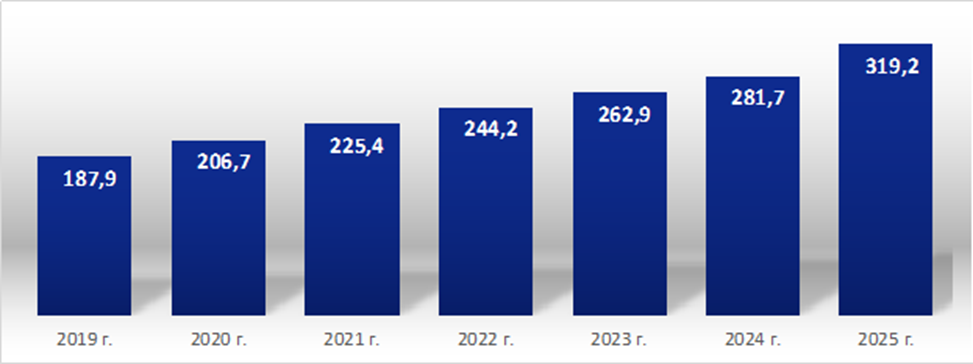 Рис. 3.2. Прогноз динаміки світового ринку онлайн-освіти (млрд дол) [36] 	Найбільш вагомі позиції онлайн освіті у США, а також у країн Азійсько-Тихоокеанського регіону та Латинської Америки. За темпами зростання (19,4%) лідирує Китай. За прогнозами, до 2024 р. китайський ринок онлайн-освіти випередить ринок США. Інвестиційна активність зміщується в бік Китаю та Індії. Фінансові транші обсягом 100–300 млн дол не новина, а у 2019 р. на компанії з Китаю припадало більше 40% загального обсягу  всіх  венчурних інвестицій в глобальний ринок EdTech. 	Перспективним є також те, що досить високими темпами розвивається мобільна освіта (17-23% за рік), корпоративна освіта (11-15%) та формування softskills (11-12%) [44].	В сучасних умовах з’являються більш досконалі варіанти в освітньому процесі, в рамках яких пропонують онлайн-курси, які віддають перевагу формуванню навичок (компетентностей), які необхідні в практичній площині (відповідні освітні заклади, які пропонують програми з підготовки бакалаврів).	Рейтингові університети та інститути світу пропонують безкоштовний доступ до своїх навчальних курсів щодо організації дистанційного навчання, з’явились нові схеми долучення до онлайн процесу що має назву MOOC - масові відкриті онлайн-курси, які доступні в Інтернеті всім бажаючим навчатися. Масові відкриті онлайн-курси (МООК) – одне із останніх досягнень в галузі використання інформаційних технологій для розвитку вищої освіти. На підставі переваг, які дають технології, концепція МООК робить освіту більш інтерактивною. Перевагою такої форми навчання для студентів є гнучкість (навчання в зручний для студента час та в зручному місці), віддаленість дії (доступність курсу не залежить від географічного розташування споживача таких послуг) та економічність (скорочуються витрати на проживання, проїзд до місця навчання і т.п.). Для системи освіти доступність МООК – це скорочення витрат на утримання освітніх закладів, підвищення якості освіти за рахунок використання більшої кількості аудіовізуальних матеріалів та доступності онлайн-бібліотек.	Ринок МООК має позитивну тенденцію та перспективу до стрімкого розвитку. Так, у 2015 р. його обсяг оцінювався у 1,83 млрд дол, тоді як 2020 р. він досяг рівня 8,3 млрд дол (річний темп приросту – 36%). Потенціал ринку, на думку експертів – 2 млрд осіб, що навчаються (при цьому 70% таки, які іншої можливості навчатися не мають).	Провайдери онлайн-курсів розташовані в технологічно розвинених країнах. Серед курсів МООК найбільш відомими є курси університетів із США –Coursera, Udacity и EdX. Так зокрема:Coursera– пропонує 200 курсів з 33 університетів; працює у партнерстві з освітньою радою США, таким чином кредити, що надаються на час проходження курсу, зараховуються при отримання диплома; нараховує більше як мільйон зареєстрованих користувачів.Udacity– розроблена Стендфордським університетом; співпрацює із провідними компаніями Кремнієвої долини; пропонує 14 курсів із математики, підприємництва та інформаційно-комп’ютерних технологій; нараховує більше як 100000 зареєстрованих користувачів.EdX – спільна ініціатива Массачусетського технологічного інституту та Гарварду; досить широкий спектр дисциплін, що вивчаються.	Закладені основи мікронавчання, яке активно використовується в корпоративній освіті. Яскравим прикладом є проект компанії із Канади – AXONIFY, яка розробила для корпорації Walmart програму мобільної освіти правилам виробничої безпеки з інтерактивним та ігровим блоками з терміном 3-5 хвилин. Такий курс пройшли 75 тис співробітників Walmart, а кількість надзвичайних ситуацій серед персоналу зменшилась на 54% [45]. 	Україна є одним із досить важливих гравців на міжнародному ринку освітніх послуг. Аксіомою є те, що міжнародний ринок послуг вищої освіти є досить прибутковим, а це в свою чергу обумовлює загострення конкуренції, таким чином, нарощувати експорт освітніх послуг з кожним роком складніше. Як результат, для активізації процесів залучення іноземців на навчання необхідно виділити перспективні та пріоритетні напрямки, що дадуть змогу забезпечити ЗВО України позитивний результат у боротьбі за студентів.  По-перше, ЗВО України мають можливість запропонувати іноземним громадянам, у тому числі й молодим абітурієнтам з Європи, навчальні дисципліни з фундаментальних напрямів фізики, математики та хімії. Оскільки навчання в медичних закладах інших країн коштує дуже дорого, наша держава має змогу збільшувати чисельність студентів медичного напрямку на основі невисоких цін та надання якісної підготовки. 	В нашій країні існує певний рейтинг щодо обраних напрямів навчання серед іноземців. Першу його сходинку впевнено посіла медицина – біля 50% серед студентства. В цій професійній структурі виділяють – медицину (36,81%), стоматологічний напрямок – (6,46%), лікувальна справа (4,02%), підготовка менеджерів – (4,04%), фармацевтика – (4,00%), освіта в середній школі – (2,32%), область юриспруденції – (2,01%), будівельна та архітектурна справа – (1,72%), спеціалісти банківсько-фінансової системи – (1,7%), сектор економічного спрямування – (1,60%) [14].	По-друге, важливе місце посідає розробка ексклюзивних освітніх програм, які за якістю будуть еквівалентними до західних аналогів,  конкурентоздатними в ціновому сегменті. Прикладом цього можуть бути масові програми підготовки висококваліфікованих фахівців з IT технологій (в цьому є практичний досвід налагоджених зав’язків та співробітництва провідних ЗВО України з відомими брендовими компаніями, а саме IBM, Intel, Microsoft, Motorola,  Festo та ін.).	По-третє, перспективним напрямком збільшення кількості осіб-іноземців, що можуть навчатися в Україні, є використання мережі дистанційних технологій. Отримання знань через онлайн простір – на сьогодні є привабливим та перспективним процесом, що дає можливість здобувачу знань не змінювати свою локацію та продовжувати працювати за основним місцем роботи. Такий процес здійснюється з використанням різних технічних засобів, які дозволяють слухачам та викладачам спілкуватися віддалено та інтерактивно. 	Дистанційна освіта (ДО) має принципові відмінності в навчанні порівняно з традиційним, при цьому вона є джерелом та механізмом якісно нової освітньої атмосфери, в яку приходить студент уже із зрозумілим йому запитом на необхідний навчальний ресурс. Яка різниця онлайн форми від інших форм здобуття  вищої освіти відображені в таблиці 3.5.Дистанційна освіта має свої переваги та недоліки. Але з суб’єктивної точки зору, такі недоліки, як наприклад, проблема ідентифікації студента або відсутність особистого контакту з викладачем, можуть бути розглянуті деякими студентами як плюси дистанційної освіти.	МОН розроблено проект наказу «Про запровадження пілотного проекту (експерименту) з організації дистанційного вступу іноземців та осіб без громадянства». Також в країні планується впровадження у 2021 р. пілотного проекту з організації дистанційного набору громадян КНР до закладів вищої освіти; створення міжвідомчої системи набору до ЗВО іноземних студентів [25].Таблиця 3.5Відмінності дистанційної освіти від стаціонарної та заочної форм здобуття  вищої освіти	По-четверте, питання, яке заслуговує не тільки на увагу а й на активність дій у сфері експорту освітніх послуг, – це відкриття представництв Українського державного центру міжнародної освіти з метою популяризації вітчизняної системи освіти в країнах СНД, Азії та Африки. 	По-п’яте, Україна повинна прискореними темпами розвивати освітні стосунки з країнами, що виступають донорами бажаючих навчатися в нашій державі, повинні цілеспрямовано готувати конкретних фахівців відповідним державам. Результатом такої діяльності повинні бути  укладені спеціальні угоди про співпрацю.3. 3. Вивчення міжнародного ринку освітніх послуг у шкільному курсі географіїПитання освіти та освітніх послуг розглядається при вивченні географії у 9 класі у рамках курсу «Україна і світове господарство». Цей курс завершує географічну освіту учнів у базовій школі. Мета курсу: формування знань про основні тенденції розвитку як національного, так і світового господарства, а також визначення ролі України у сучасному світі. Параграф присвячений вивченню третинного сектору господарства, а назва теми – наукова діяльність, освіта та охорона здоров’я [7, 18]. Серед очікуваних результатів навчально-пізнавальної діяльності учнів у Навчальній програмі для загальноосвітніх навчальних закладів зазначені наступні:знаннєвий компонент: учні розуміють вплив конкретних чинників на розвиток науки й освіти в країні;діяльнісний компонент: учні окреслюють рівень прогресу освіти й науки в окремих регіонах, країнах світу, а також в Україні; демонструють на карті найвідоміші центри освіти та науки в Україні та світі; ціннісний компонент: учні оцінюють роль освіти в еволюції громадянського суспільства в Україні; здійснюють аналіз умов створення технополісів в країні та обґрунтовують гіпотези їх розвитку [7].	ПЛАН-КОНСПЕКТ УРОКУТЕМА. НАУКОВА ДІЯЛЬНІСТЬ. ОСВІТА. ОХОРОНА ЗДОРОВ’Я. РОЛЬ НАУКИ Й ОСВІТИ В СУСПІЛЬСТВІ. Мета: навчальна: сформувати комплекс знань щодо ролі науки, освіти, охорони здоров’я у сучасному суспільстві; про джерела фінансування; про типи просторової організації освіти; розвивальна: розвивати вміння порівнювати умови навчання у закладах освіти в Україні та інших країнах;  виховна: виховувати творче відношення до навчання. Тип уроку: вивчення нового матеріалуОбладнання та матеріали: шкільні підручники за 9 клас, атласи за 9 клас, Інтернет-ресурси.Поняття та терміни: освіта, наука, технополіс, система охорони здоров’я.ХІД УРОКУІ. ОРГАНІЗАЦЙНИЙ МОМЕНТII. АКТУАЛІЗАЦІЯ ОПОРНИХ ЗНАНЬ І ВМІНЬ Чим розрізняються поняття «наука» та «освіта»?Які наукові заклади ви знаєте?Які освітні заклади ви знаєте?Які заклади охорони здоров’я ви знаєте?III. МОТИВАЦІЯ НАВЧАЛЬНОЇ ТА ПІЗНАВАЛЬНОЇ ДІЯЛЬНОСТІ Освіта – це невід’ємна складова нашого життя. Освіта розвиває впевненість у собі, дає можливість пізнання навколишнього середовища. Освіта в сучасному житті – це найбільш мобільна та перспективна галузь економіки.IV. ВИВЧЕННЯ НОВОГО МАТЕРІАЛУБесіда.  1. Особливості освітньої  діяльності.У Законі України «Про освіту» (1991 р.) зазначено, що кожен громадянин має доступ до освітніх послуг, що надаються державою; рівні умови для реалізації здібностей, таланту та всебічного розвитку.Освітня послуга – це комплекс матеріальних та нематеріальних ресурсів, які необхідні для процесу навчання. Продавець на ринку освітніх послуг – це заклади освіти, а покупець (споживач послуг) – абітурієнт, їх батьки, а також роботодавці, які сплачують послуги.Зокрема, згідно прогнозам організації Open Doors, загальна кількість студентів, яким будуть  надані послуги з освіти на міжнародному ринку у 2025 р., становитиме 160 млн осіб. На сьогодні зі 100% всіх хто навчається за кордоном перебувають в чотирьох англомовних країнах: США (18,6 %), Великій Британії (8,2%), Австралії (7,2 %) і Канаді (4 %). В глобальному масштабі Європа залишається регіоном, який залучає найбільшу кількість іноземних студентів (рис.3.3).Ілюстративний матеріалРис. 3.3. Міжнародна студентська мобільністьВажливу роль відіграє місце закладу вищої освіти в авторитетних рейтингах. Наприклад, рейтинг World University Rankings проводить рейтингову оцінку університетів за показниками: рейтинг в академічному середовищі (40%), співвідношення кількості викладачів і студентів (20%), цитованість наукових публікацій (20%), взаємовідносини між роботодавцями і випускниками (10%), питома вага іноземних студентів і викладачів (по 5%). Діяльність 2500 закладів вищої освіти світу оцінюється щорічно. За результатами дослідження формуються рейтинг 500 найкращих університетів світу. На сьогодні у світі беззаперечним лідером є система вищої освіти США. На початок 2020 р., у рейтингу найкращих ЗВО світу 30 закладів вищої освіти США потрапили у список топ-100. Це доводить, що країна є безумовним лідером у системі вищої освіти. Найвідомішими закладами є Массачусетський технологічний інститут, якому належить 1 місце в списку топ-100 університетів світу, Стенфорд (2 місце), Гарвардський університет (3 місце), Каліфорнійський технологічний інститут (5 місце), Чиказький університет (10 місце) (табл. 2. 2).	Сучасні американські університети – це центри: освітні та проведення фундаментальних досліджень із застосуванням високих технологій, а також центри інтеграції науки і освіти завдяки активному залученню викладачів та студентів до наукової роботи. Серед європейських університетів найпрестижнішими є університети Великої Британії – Оксфордський та Кембриджський. Кембридж є лідером у світі за кількістю випускників-лауреатів Нобелівської премії, їх нараховується 83 особи. Париж визнаний найбільш комфортним для студентів містом у світі.Україна є досить важливим гравцем на міжнародному ринку освітніх послуг. Тенденцією останніх років є зростання кількості закладів вищої освіти в Україні, що надають освітні послуги для іноземних громадян (рис.3.4).Ілюстративний матеріалРис. 3.4. Кількість ЗВО в Україні, які надають освітні послуги іноземним студентам Динаміка кількості іноземних студентів в Україні позитивна. Так, у 2011- 2020 рр. їх кількість збільшилась на 22 884 особи і становить 76548 іноземних студентів зі 155 країн світу (рис.3.5).В епоху глобальних змін на ринку освітніх послуг важливе місце посідає інтернаціоналізація та інформатизація вищої освіти. Серед форм інтернаціоналізації найвідомішою є мобільність студентів – збільшення кількості студентів, які навчаються за кордоном. Україна бере участь у різних міжнародних освітніх програмах. Ілюстративний матеріалРис. 3.5. Динаміка кількості іноземних студентів в Україні у 2011-2020 рр.Програма ЄС Темпус пропонує країнам-партнерам напрямки корекції, а також заохочує ініціативність, впровадження новітніх освітніх продуктів і послуг, пошуки інноваційні підходи з урахуванням міжнародного досвіду. Програма міжнародної співпраці ЄС Еразмус Мундус має на меті активізацію міжнародного співробітництва, підтримує академічну мобільність здобувачів освіти шляхом впровадження грантів як для закладів вищої освіти, так і для студентів, викладачів та співробітників.Інформатизація освіти – це впровадження в освітній процес інформаційних засобів, які працюють на основі мікропроцесорів, електронної продукції і педагогічних технологій, що передбачають використання для навчання інформаційно-комунікаційних технологій (ІКТ).Випереджальне домашнє завдання.Учні презентують матеріали про найпрестижніші навчальні заклади України. Відповідно до рейтингу за версією "Євроосвіта" за період 2019-2020 рр. до п’ятірки найкращих ЗВО України входять Київський національний університет ім. Т. Г. Шевченка, «Київська політехніка», Харківський національний університет ім. В. Каразіна, «Львівська політехніка», «Харківська політехніка».2. Особливості наукової  діяльності.Наука – це діяльність з отримання нового знання і результат цієї діяльності – цілісна система знань. Для впровадження наукових досягнень у виробництво будуються спеціальні міста – технополіси, які формуються на базі університетів. У функціональній структурі технополісів виділяють науково-дослідний сектор (створення новітніх наукомістких технологій), виробничо-технологічний сектор (наукомісткі підприємства, великі компанії, що співпрацюють з технополісом), освітній сектор (вищі навчальні заклади). Для створення комфортних умов побудовано соціальну та культурно-побутову інфраструктуру (сектор обслуговування). Всесвітньо відомим є технополіс Силіконова долина, який знаходиться в США у штаті Каліфорнія.Випереджальне домашнє завдання.Учні презентують матеріали про технополіси у Європі: у Великій Британії – Кембридж, Силікон Глен, у Німеччині – Берлінський; у Франції – Софія-Антиполіс та інші.3. Охорона здоров’я.Робота в групах.Група 1. Завдання. Користуючись текстом підручника та інтернет ресурсами охарактеризуйте систему охорони здоров’я у світі. Виділіть країни з найвищим показником стану охорони здоров’я.Група 2. Завдання. Користуючись текстом підручника та інтернет ресурсами охарактеризуйте систему охорони здоров’я в Україні. Розкрийте особливості фінансування українських та закордонних установ охорони здоров’я.Виступи груп та обговорення.V.  ЗАКРІПЛЕННЯ ВИВЧЕНОГО МАТЕРІАЛУБліцопитування.Які послуги називають освітніми? Назвіть найвідоміші університети світу.Назвіть найвідоміші університети України.Що таке технополіси? Назвіть найвідоміші технополіси світу. Яка організація опікується проблемами стану медицини у світі?Які країни мають найвищий рівень розвитку медицини? VI. ПІДСУМОК УРОКУ.VII. ДОМАШНЄ ЗАВДАННЯ.Опрацювати текст підручника, с. 262-266 [19].На контурну карту світу нанесіть найвідоміші технополіси світу.Висновки до розділу ІІІУ функціонуванні ринку освітніх послуг присутні проблеми, які мають досить суттєвий характер:нерівні можливості в доступі до навчання;високий рівень оплати за навчання та інші супутні витрати студентів в провідних країнах світу;вплив світової економічної кризи на галузь освіти;У контексті глобальних процесів інтернаціоналізації освіти на ринку виділились такі перспективні напрямки подальшого розвитку:міжнародна студентська мобільність;більш глибока взаємодія між навчальними закладами щодо укладання ними угод та погодження навчальних програм; використання та розвиток онлайн технологій в навчальному процесі глобального масштабу.Питання освіти та освітніх послуг розглядається при вивченні географії у 9 класі у рамках курсу «Україна і світове господарство» у Розділі  «Третинний сектор господарства» при вивченні теми «Наукова діяльність. Освіта. Охорона здоров’я». В результаті аналізу Навчальної програми з географії для загальноосвітніх навчальних закладів були визначені результати навчально-пізнавальної діяльності учнів при вивченні даної теми. Розроблений план-конспект уроку на відповідну тему, у якому широко використані текстові та ілюстративні матеріали проведеного дослідження.ВисновкиДослідження проведене під час підготовки кваліфікаційної роботи дозволяє зробити наступні висновки:Міжнародний ринок освітніх послуг – це система взаємовідносин між виробниками, постачальниками освітніх послуг на міжнародному рівні. Послуги можуть надаються громадянам поза межами їх країн, а також іноземними закладами на внутрішньому ринку, зокрема з застосуванням інформаційних і мережевих технологій.Для сучасного міжнародного ринку освітніх послуг характерні такі основні тенденції: зростання масштабів ринку й обсягів продажу освітніх послуг, інтернаціоналізація вищої освіти, посилення конкуренції, формування регіональних ринків освітніх послуг, утворення освітніх кластерів, впровадження нових стратегій в експорті освітніх послуг, прискорений розвиток міжнародних університетських мереж, збільшення уваги до якості наданих освітніх послуг та ін.На глобальному ринку освітні послуги здобувають ознак товару, який впливає на ефективність суспільного виробництва, створює умови та засоби вдосконалення виробництва. Необхідність мати якісну освіту зумовило зростання процесу інтернаціоналізації, що викликало формування головних міжнародних освітніх центрів таких як США, Канада, Європа і Австралія.Важливого значення на сучасному етапі розвитку світового ринку освітніх послуг набуває інтернаціоналізація як процес об’єднання міжнародних та міжкультурних елементів в наукові, освітні та адміністративні функції конкретної організації. Інтернаціоналізація освіти містить низку форм міжнародного співробітництва: мобільність студентів, науковців і викладацького складу, формування нових освітніх програм та їх мобільність.Важливого значення має процес інформатизації освітніх процесів: по-перше, він розвивається у просторі і часі, в Європі досягає  стану насичення; по-друге, наявна істотна відмінність у рівні інформатизації між країнами різного економічного розвитку скорочується; по-третє, у світовому інформаційному просторі виділилися мега-регіони, де наявний високий рівень використання Інтернету і в домогосподарствах, і сфері освітніх послуг, що сприяє наданню освітніх послуг онлайн для різних прошарків суспільства.Україна є важливим гравцем на світовому ринку освітніх послуг та на належному рівні готує фахівців зі 155 країн світу за різними напрямками. Найбільше іноземних студентів в Україні походять із таких країн як Індія, Туркменістан, Китай, Йорданія, Сирія, Туреччина, Марокко. Частка громадян із пострадянських країн в останні роки дещо зменшується і становить 20,5% від загальної кількості іноземних студентів.Проблемами функціонування ринку освітніх послуг є: нерівні можливості в доступі до навчання; високий рівень оплати за навчання та інші супутні витрати студентів в провідних країнах світу; вплив світової економічної кризи на галузь освіти.Перспективними напрямками подальшого розвитку міжнародного ринку освітніх послуг є: міжнародна студентська мобільність; більш глибока взаємодія між навчальними закладами щодо укладання ними різних угод та узгодження навчальних програм; використання та розвиток онлайн технологій в навчальному процесі глобального масштабу.Питання освіти та освітніх послуг розглядається при вивченні географії у 9 класі у рамках курсу «Україна і світове господарство» у Розділі «Третинний сектор господарства». Розроблено план-конспект уроку на тему «Наукова діяльність. Освіта. Охорона здоров’я», у якому використані текстові та ілюстративні матеріали проведеного дослідження.Список використаних джерелАнтохов А.А. Ринок освітніх послуг у світлі класичного та новітніх підходів до дослідження.  Регіональна економіка. 2009. №1. С.251-259.Бахрушин В. Українська освіта у Європейському вимірі: деякі дані. URL: http://education-ua.org/ua/tsifri-i-fakti/668-ukrajinska-osvita-u-evropejskomu-vimiri-deyaki-dani (дата звернення 24.09.2021).Безграмотність – проблема актуальна і сьогодні. URL: https: // pustunchik.ua/ua/holidays/international-literacy-day/bezgramotn%D1%96st (дата звернення: 06.09.2021).Брензович К.С., Немеш Є.П. Тенденції розвитку освіти їх послуг. Сучасні тенденції в економіці та управлінні: збірник матеріалів Міжнародної науково-практичної конференції (м. Запоріжжя, 30 черв. 2017 р.). Запоріжжя, 2017. Ч. 1.С. 39-42.Вартість навчання за кордоном та витрати на проживання. URL: https://mojaedukacja.com/cina-navchanna-za-kordonom (дата звернення: 08.09.2021). Вербицька А. В. Міжнародний ринок освітніх послуг: сучасні тенденції та їх вплив на конкурентоспроможність національної економіки. Управління розвитком. 2018. № 1 (191). С. 11-18.Географія 6-9 класи. Навчальна програма для загальноосвітніх навчальних закладів.URL: https://mon.gov.ua/storage/app/media/zagalna%20serednya/programy-5-9-klas/2020/geografiya-6-9-14.07.2017.pdf (дата звернення: 17.10.2021)].Грищук Ю.В.Міжнародна академічна мобільність в Україні: проблеми та перспективи. Освітологічний дискурс. 2014. № 2 (6). С. 33-38.Дебич М. А. Теоретичні засади інтернаціоналізації вищої освіти: міжнародний досвід: монографія. Ніжин: ПП Лисенко. 2019. 408 с.До середини року більш як половина населення світу буде користувачами соцмереж. URL:https://www.ukrinform.ua/rubric-technology/2870117-do-seredini-roku-bils-ak-polovina-naselenna-svitu-bude-koristuvacami-socmerez.html (дата звернення 24.09.2021).Жиляєв І. Б., Ковтунець В. В., Сьомкін М. В. Вища освіта України: стан та проблеми. Київ: Науково-дослідний інститут інформатики і права Національної академії педагогічних наук, 2015. С. 96. Закон України «Про освіту». URL: https://zakon.rada.gov.ua/laws/show/2145-19#Text (дата звернення 24.09.2021).За рік карантину кількість українців у соцмережах зросла на сім мільйонів. URL: https://p.dw.com/p/3qkD3 (дата звернення: 29.08.2021).Іноземні студенти в Україні URL: https://studyinukraine.gov.ua/zhittya-v-ukraini/inozemni-studenti-v-ukraini/ (дата звернення: 05.08.2021).Іноземні студенти в Україні: статистичні дані, 2020 / Укл.: О. О. Шаповалова. Київ: УДЦМО, 2020. 60 с. URL: https:// https://iraq.mfa.gov.ua/storage/app/sites/36/uploaded-files/student2020.pdf; (дата звернення: 15.08.2021).Карпюк О. А. Теоретичні аспекти ринку освітніх послуг. Наука й економіка. 2009. №2 (14). С.297-299.Кількість інтернет-користувачів у світі досягла 4,8 млрд. URL: https://mind.ua/news/20219912-kilkist-internet-koristuvachiv-u-sviti-dosyagla-48-mlrd (дата звернення: 30.08.2021).Кобернік С. Г., Коваленко Р. Р. Шкільний підручник з географії для 9-х класів. Кам’янець-Подільський: Абетка, 2017. 288 с.Котлер Ф., Фокс К. Стратегічний маркетинг для навчальних закладів. Київ: Хімджест, 2011. 580 с Красовська О. Ю. Інтернаціоналізація вищої освіти в умовах глобалізації світового освітнього простору. Вісник Академії митної служби України. Серія: Економіка. 2011. № 2. С. 102-109. URL: http://nbuv.gov.ua/UJRN/vamsue_2011_2(46)__13Либак І. А. Ринок освітніх послуг і конкурентоспроможність навчальних закладів. Вісник Хмельницького національного університету. 2012, № 2, Т. 1. С. 192-196.Левченко О. М., Плинокос Д. Д. Експорт освітніх послуг вищими навчальними закладами України у вимірі глобалізаційних процесів. Економіка: реалії часу. Науковий журнал.2015. № 4 (20). С. 210-216.Міжнародна мобільність студентів URL: https://www.oecd-ilibrary.org/education/international-studentmobility/indicator/english_4bcf6fc3-en?parentId=http%3A%2F%2Finstance.metastore.ingenta.com%2Fcontent%2Fthematicgrouping%2F8a8385cf- (дата звернення 12.08.2021).Мірзоєв Д. Ш. огли Основні тенденції ринку міжнародних освітніх послуг та вимоги до формування стратегічних пріоритетів України. Вісник соціально-економічних досліджень. 2018, Вип. 2, № 66, С. 174-184.МОН продовжує популяризувати вищу освіту України на міжнародному рівні. URL: https://mon.gov.ua/ua/news/mon-prodovzhuye-populyarizuvati-vishu-osvitu-ukrayini-na-mizhnarodnomu-rivni. (дата звернення 30.09.2021).Оболенська Т., Циркун О. Концептуальні підходи до міжнародного співробітництва між вищими навчальними закладами. Міжнародна економічна політика. 2016. № 2 (25). С. 106-112.Ольвінська Ю. О., Самотоєнкова О. В., Вітковська К. В. Сучасний стан та тенденції розвитку інноваційної діяльності в Україні. Економiка та держава. № 4/2021. С.64-71.Освіта в Україні: виклики та перспективи / Інформаційно-аналітичний збірник. Київ, 2020. URL: https://mon.gov.ua/storage/app/media/zagalna%20serednya/serpneva-konferencia/2020/metod-zbirka-osvita-ta-covid-2020.pdf (дата звернення 22.09.2021).Патора Р. Ринок освіти в системі кадрового забезпечення стратегічного розвитку країни. Львів: Видавництво Національного університету „Львівська політехніка”, 2002. 336 с.Понад 80 тисяч студентів зі 158 країн світу – УДЦМО презентув статистичні дані про іноземних студентів в Україні URL: https://studyinukraine.gov.ua/statistic-data-presentation/ (дата звернення 30.09.2021).Порівняльна характеристика систем дистанційного навчання країн світу URL: http://bannaolena.blogspot.com/p/blog-page.html (дата звернення 29.09.2021).Присвітла О. В. Домінанти розвитку вищої освіти в умовах глобального ринку освітніх послуг: дис. канд. екон. наук: 08. 00.02 / Дніпропетровський нац. ун-т ім. Олеся Гончара. Львів, 2016. 276 с. URL: https://lnu.edu.ua/wp-content/uploads/2016/06/aref_prysvitla.pdf (дата звернення 18.07.2021).Пурій Г. М. Експорт освітніх послуг як напрям диверсифікації джерел фінансового забезпечення ВНЗ. Глобальні та національні проблеми економіки [Електронний ресурс]. URL: http://global-national.in.ua/issue-6-2016Ринок освітніх послуг. Вікіпедія. URL: https://uk.wikipedia.org/wiki  (дата звернення: 22.08.2021).Річний звіт Національного агентства із забезпечення якості вищої освіти за 2019 рік / за заг. ред. проф. С. Квіта. Київ: Національне агентство із забезпечення якості вищої освіти, 2020. 244 с.Розвиток світового ринку освітніх технологій в контексті інвестиційної привабливості. URL: http://confmanagement.kpi.ua/proc/article/view/230939 (дата звернення 29.09.2021).Рябець Н., Тимків І. Глобалізація ринку освітніх послуг: регіональні особливості та інтеграційні перспективи України. Галицький економічний вісник, Науковий журнал. 2019. № 6 (61). С. 141-154.Сандул М. С. Конкурентні переваги системи вищої освіти США на міжнародній арені. Науковий вісник Ужгородського національного університету. Серія: Міжнародні економічні відносини та світове господарство. 2015. Випуск 4 . С. 161-166.Стратегія маркетингу послуг з вищої освіти на міжнародному освітньому ринку на період до 2025 року. URL: https: //mon.gov.ua/storage/app/media/gromadske-obgovorennya/2021/06/23/Strateg.market.posl.vishch.osv.docx (дата звернення 20.09.2021).Стратегія розвитку вищої освітив Україні на 2021-2031 роки. URL: http://www.reform.org.ua/proj_edu_strategy_2021-2031.pdf(дата звернення 22.09.2021).Требін М.П. Освіта в умовах глобалізації. Студентська молодь в умовах глобалізації. Матеріали ІІІ Міжнародної наукової конференції (м. Дніпро, 21 квіт. 2017 р.). Дніпро, 2017. С.29-33.Україна на міжнародному ринку освітніх послуг вищої освіти. Аналітична записка. URL: https://niss.gov.ua/doslidzhennya/gumanitarniy-rozvitok/ukraina-na-mizhnarodnomu-rinku-osvitnikh-poslug-vischoi-osviti (дата звернення 16.09.2021).Фінансування освіти: скільки, кому і як? URL: http://www.euroosvita.net/prog/print.php/prog/print.php?id=4879 (дата звернення 24.09.2021).Цілі сталого розвитку на 2016-2030 рр. URL: http://www.un.org.ua/ua/tsili-rozvytku-tysiacholittia/tsili-staloho-rozvytku (дата звернення 29.09.2021).Чи замінять МООС традиційну вищу освіту? URL: https://m.facebook.com/OsvitaUkrainy/photos/a.674667035951056/685778278173265/?type=3 (дата звернення 29.09.2021).Чиж Б. І. Рівень розвитку освіти в Україні та світі. Економіко-математичне моделювання соціально-економічних систем. Збірник наукових праць. Вип. 21. Київ. 2016. С. 379-398.Шкурупій О. В., Самойлик Ю. В., Шматько О. О. Маркетингові особливості освітніх послуг у конкурентному середовищі: міжнародні та національні тренди. Економiка та держава. 2020. № 11. С. 3-11.Ящук Т. А. Особливості функціонування ринку освітніх послуг вищої школи в Україні в сучасних умовах. Економіка. Фінанси. Право. 2017. №4/1. С. 26-29.EducationataGlance 2019. [Електронний ресурс]. URL: Режим доступу: www.oecd.org/ (дата звернення 29.08.2021).The Global Competitiveness Report 2016–2017. URL: https://www3.weforum.org/docs/GCR2016-2017/05FullReport/TheGlobalCompetitivenessReport2016-2017_FINAL.pdf (дата звернення: 20.08.2021).The Global Competitiveness Report 2017–2018. URL: https://www3.weforum.org/docs/GCR2017-2018/05FullReport/TheGlobalCompetitivenessReport2017%E2%80%932018.pdf(дата звернення: 20.08.2021).University of Luxembourg URL: http://www.uni.lu (дата звернення: 10.08.2021).Освітня послуга як процесОсвітня послуга як сукупність знань, умінь, навичокОсвітні послуги як товарЯк цілеспрямований процес надання та отримання знань, вмінь і навичок та підсумок інтелектуального, соціально-економічного, культурного, духовного розвитку суспільства та держави (Багдік’ян С. В)Система певних знань, умінь, навичок та інформації, які застосовуються для задоволення суспільних та державних потреб (Сенашенко В. С.)Є товаром, і акцентує, що процес споживання освітніх послуг допомагає формуванню цінності людини, які в подальшому лежатимуть в основі вартісного обміну на ринку праці (Оболенська Т. Є.)Акт (процес), за допомогою якого здійснюється поєднання людини, яка навчається, та ринку як середовища, де знання, одержанні людиною, набувають властивостей товару (Александров В.)Сукупність навчальної і наукової інформації, яка, у вигляді певного комплексу знань, практичних навичок і вмінь, передається студенту, і успішне засвоєння якої допоможе йому отримати фахову кваліфікацію чи науковий ступінь (Романов А. А.)Це специфічний товар -сукупність наукової та навчальної інформації, що передається студенту як система теоретичних знань та практичних вмінь і навичок, успішне засвоєння яких дасть можливість отримати відповідну кваліфікацію (Євменькова К. М.)Послуга, яка забезпечує отримання (або сприяє цьому) нової інформації, знань та навичок, вмінь і компетенції (Романов А. А.)Послуга, яка забезпечує отримання (або сприяє цьому) нової інформації, знань та навичок, вмінь і компетенції (Пономаренко Т. М.)Процес професійної підготовки (підвищення кваліфікації, перепідготовки) кадрів необхідний для забезпечення їх працездатності, підтримки конкурентоспроможності та розвитку в постійно мінливих ринкових умовах. Це процес збільшення інтелектуального капіталу (Романов А. А.)Обсяг наукової і навчальної інформації, яка перетворюється за час навчання в певний обсяг знань для задоволення освітньо-наукових потреб упродовж усього життя людини (Патора Р.)АвторЗміст поняттяПатора Р. Ринок освітніх послуг – це система відносин між суб’єктами освітнього процесу, яка складається для отримання певного рівня освіти, організації навчання впродовж всього життя з метою розвитку особистості, розкриття її здібностей, розвитку інтелектуального, культурного, творчого потенціалів особи та нації загаломРоманов А.А., Тихомирова Н.В. Ринок освітніх послуг – це середовище та сфера виробництва, реалізації та споживання освітніх послуг. До даного ринку також включають матеріальні відносини між учасниками освітнього процесу: тих, хто навчається, установ, які надають освітні послуги, а також особами (фізичними та юридичними), які їх оплачують та регламентуютьКуценко В.І., Остафійчук Я.Ринок освітніх послуг – це сукупність відносин, що склалася у процесі виробництва і здійснення освітніх послуг, і включає, з однієї сторони, вільне підприємництво та процедуру вільного ціноутворення на основі конкурентної боротьби суб’єктів господарювання за споживача, з іншої – державне регулювання ринкуКаленюк І.С. Ринок освітніх послуг – система економічних відносин, яка склалася у наслідок купівлі-продажу послуг освіти. Характерним є наявність таких елементів як покупці, продавці та сам товарЯщук Т.А. Ринок освітніх послуг – це соціально-економічна система відносини між виробниками і споживачами стосовно купівлі-продажу освітньої послугиВікіпедіяРинок освітніх послуг — це система відносин у ринкових умовах, що включає купівлю-продаж освітніх послуг, які в свою чергу стають товарами. На цьому ринку предметом купівлі-продажу є не безпосередня освіта як процес здобуття знань, а освітня послуга, яка включає матеріальні та нематеріальні ресурси, необхідні для процесу навчання.ПеріодЕтапХарактерні ознакиОснови формування1970-1980 рр. Етап об’єднання  національних ринків у світовий ринок Лібералізація ринків. Набуття автономії ЗВО: освітньої, фінансової, тактики міжнародного співробітництва Міжнародна неурядова організація – Римський клуб, Статут ЮНЕСКО, доповідь «Межі росту» (1972) 1980 – 2000 рр. Формування основних сегментів ринку Збільшення кількості освітніх закладів, інформатизація освіти, академічна мобільність Затвердження GATT, укладання Великої хартії університетів, створення СОТ (1994 р.), Міжнародні угоди –Лісабонська конвенція «Про визнання кваліфікації, що належать до вищої освіти в європейському регіоні» (1997), «Всесвітня декларація про вищу освіту для XXI століття» (1998), Болонська конвенція (1999) Ради Європи, Європейський Союз З 2000 р.Збільшення конкуренції за експорт освітніх послуг між мегарегіонами Розгалуження джерел фінансування, зростає частка приватних ЗВО,  масова потреба на вищу освітуДекларацію ООН, де визначено глобальні Цілі розвитку тисячоліття до 2015 року, серед них –забезпечення освітою. Реформування системи вищої освіти в Європі (Болонський процес). Проекти ЄС щодо співробітництва в освітній сфері Рік19951999200320062025Обсяг міжнародного ринку освітніх послуг, млрд. дол27304090320-400Вищі навчальні закладиЧисельність студентівРейтингова оцінка за показниками, балівРейтингова оцінка за показниками, балівРейтингова оцінка за показниками, балівРейтингова оцінка за показниками, балівРейтингова оцінка за показниками, балівРейтингова оцінка за показниками, балівРейтингова оцінка за показниками, балівВищі навчальні закладиЧисельність студентівЗагальнаРепутація навчального закладуОцінка навчального закладу з боку роботодавців за критерієм якості підготовки фахівцівСпіввідношення кількості викладачів і студентівЦитування наукових праць науково-педагогічного персоналуЧастка іноземних викладачівЧастка іноземних студентівМассачусетський Технологічний інститут (США)11342 10010010010099,110099,1Стенфордськийуніверситет (США)16260 98,4 100 10010098,1 99,7 63,6Гарвардський університет(США)23583 97,9 100 100 98,6 99,1 85,2 69,9Оксфордський університет (Велика Британія)20786 96,7 100 100 100 81,3 99,4 98,3Каліфорнійський технологічний інститут (США)2237 97 97 82,8 100 99,9 100 88,2Швейцарська федеральна вища технічна школа Цюріха (Швейцарія)18563 95 98,7 96,6 80,8 96,4 100 97,9Кембриджський університет (Велика Британія)19876 94,3100 100 100 69,2 100 97,4Університетський коледж Лондона (Велика Британія)35897 92,9 99,4 98,3 98,4 65,4 99,3 100Імперський коледж Лондона (Велика Британія)17628 93,6 98,5 99,8 99,9 68,6 100 100 Чиказький університет (США)15335 93,199,4 91,3 94,4 86,3 67,182,6Елементи глобалізаціїВплив на вищу освітуНаслідки для міжнародного аспекту вищої освіти1. Суспільство знань. Важливе значення має продукування і використання знань як джерела добробуту наційПідсилюється значення безперервної освіти, навчанні впродовж життя; зростає підвищений попит на післяшкільну освіту. Потреба в отриманні та розвитку нових знань і навичок обумовлює розроблення нових програм і кваліфікацій. Підсилюється роль університетів у дослідженнях і продукуванні знань, вона змінюється і стає більш комерціалізованоюПриватні та державні інституції нового типу  пропонують вищу освіту і програми навчання за кордоном. Програми переорієнтовано на потреби ринку. Зростає міжнародна мобільність студентів, викладачів, освітніх програм, наукових досліджень, постачальників освітніх послуг і проектів. 2. Інформаційно-комунікаційні технології. Сучасні розробки в інформаційно-комунікаційних технологіях і системахЗастосовуються сучасні методи надавання внутрішньої і транскордонної освіти, зокрема онлайн або шляхом використання супутникових формВідбувається зростання автоматизації освітніх послуг, зокрема франчайзинг, електронне навчання. Супутникові кампуси визначають більш високий рівень акредитації програм /інституцій, визнання кваліфікацій3. Ринкова економіка. Збільшення кількості та впливу ринкових економік на світовій ареніЗростає комерціалізація і комодифікація вищої як на внутрішньому, так і міжнародному рівняхЗ’являються сумніви щодо доцільності освітніх програми і навчальних матеріалів у різних культурах / країнах. Формується новий ресурс для гомогенізації і гібридизації4. Реформування торгівлі. Нові торгівельні міжнародні та регіональні угоди сприяють усуненню перешкод у торгівліІмпорт і експорт послуг освіти збільшується, так як зникають перешкодиАкцент робиться на експорт та імпорт освітніх програм, які комерційно орієнтовані; послаблюється роль проектів міжнародного розвитку5. Управління. Формування міжнародних і регіональних структур нового типу, а також систем управлінняЗмінюється роль суб’єктів освіти (державних і недержавних) на національному рівні. З’являються нові нормативні та політичні базисиЗ метою доповнення національної та регіональної політики і практики використовуються міжнародні / регіональні рамки, особливо в галузі акредитації, забезпечення якості, визнання кваліфікацій Індекс глобальної конкурентоспроможності (позиції України)2014/2015 (144 країни)2015/2016 (140 країн)2016/2017 (138 країн)2017/2018 (137 країн)Індекс глобальної конкурентоспроможності (позиції України)76798581Вища освіта і професійна підготовка 40343335Частка освіти: - зарахування до закладів середньої освіти; - зарахування до закладів вищої освіти144113143914115311165116Якість освіти: - якість освітньої системи; - якість математичної та природничої освіти; - якість шкіл менеджменту; - доступ до Інтернету в школах6572308867465438874446562793354956278844Навчання за місцем роботи: - доступність спеціалізованих науково-дослідних і навчальних закладів; - ступінь підготовки персоналу888492747874857794796888Ефективність ринку праці80567386Гнучкість: - гнучкість визначення заробітної плати; - вплив оподаткування на стимули до роботи89771356671121738112494126124Використання талантів: - здатність країни утримувати таланти; - здатність країни залучати таланти701321305811497691279380129106Назва закладу вищої освітиОцінка за параметрами, балівОцінка за параметрами, балівОцінка за параметрами, балівОцінка за параметрами, балівМісце в загальному рейтингу університетівМісце в загальному рейтингу університетівНазва закладу вищої освітиякість науково-педагогіч-ного потенціалуякість навчанняміжнародне визнанняінтегральний показник діяльності закладів вищої освіти2019 р.2020 р.Київський національний університет ім. Т. Шевченка40,9522,3214,7678,0312Київська політехніка40,762114,8876,6421Харківський національний університет ім. В. Каразіна21,0613,5512,394736Львівська політехніка16,7216,9413,3346,9845Харківська політехніка20,0714,818,6343,5154Сумський державний університет15,7117,6810,1143,563Національний університет біоресурсів і природокористування України19,7512,715,9738,43714Дніпровська політехніка20,966,49,7937,15812Львівський національний університет ім. І. Франка16,6913,95,6736,2698Харківський авіаційний інститут16,637,1611,635,391028Національний медичний університет ім. О. О. Богомольця24,197,33,8835,371133«Києво-Могилянська академія»14,7811,798,0634,63127Національний авіаційний університет13,638,568,530,691330Дніпровський національний університет ім. О. Гончара16,68,074,3929,061423Національна металургійна академія України18,126,094,3928,61566РегіонДорослі (15+)Дорослі (15+)Молодь (15 - 24)Молодь (15 - 24)РегіонНеписемне населення, млн осібРівень писемності,%Неписемне населення, млн осібРівень писемності,%Світ793,183,7%127,389,3%Африка215,363,3%51,574,5%Північна Америка17,395,8%2,097,7%Південна Америка22,591,9%1,498,0%Азія531,381,9%71,690,2%Європа4,999,2%0,499,6%Океанія1,893,1%0,591,3%КраїнаВартість навчанняза 1 рік (дол)Загальні витрати напроживання на періоднавчання (дол)Сукупні витрати(дол)США24 91411 65136 554Велика Британія21 36513 68035 045Австралія24 08118 01242 093Канада16 74613 20129 947Сильні сторониСлабкі сторони- не висока вартість освітніх послуг- низька вартість проживання - достатній рівень індустрії відпочинку- загрози епідемії COVID-19- незадовільні побутові умови в студентських гуртожитках - матеріально-технічне забезпечення, що не відповідає сучасним вимогам- недостатня якість викладання освітніх програм іноземними мовами (зокрема англійською мовою)- недостатня якість освіти, зокрема онлайн- незначний вибір англомовних освітніх програм- невисокий рівень студентської академічної мобільності- недосконала система онлайн подачі документів для вступу в ЗВО- низький рівень використання грантів і стипендій у відшкодуванні  навчання- відчуття загрози російської збройної агресіїВідповіді%Приватна рекрутингова компанія31,32Порада друзів, які навчаються в Україні49,20Сайт https:// studyinukraine.gov.ua/en/5,37Посольство5,56Інше8,55Відмінності ДО від стаціонарної формиВідмінності ДО від заочної форми- значна частина матеріалу засвоюється за межами аудиторії;- робота студента є більш організованою та самостійною;- гнучкий графік навчального процесу- постійний контакт с викладачем, це надає можливість обговорення з ним нових питань, як правило, з допомогою телекомунікаційних засобів;- змога дискутувати, створення загального творчого процесу розробки проектів, інших завдань; - передача теоретичних матеріалів слухачам в формі друкованих та електронних навчальних посібників, що дозволяють повністю або частково відмовитися від встановлених сесій з приїздом до ЗВО, або значно скоротити їх число и термін